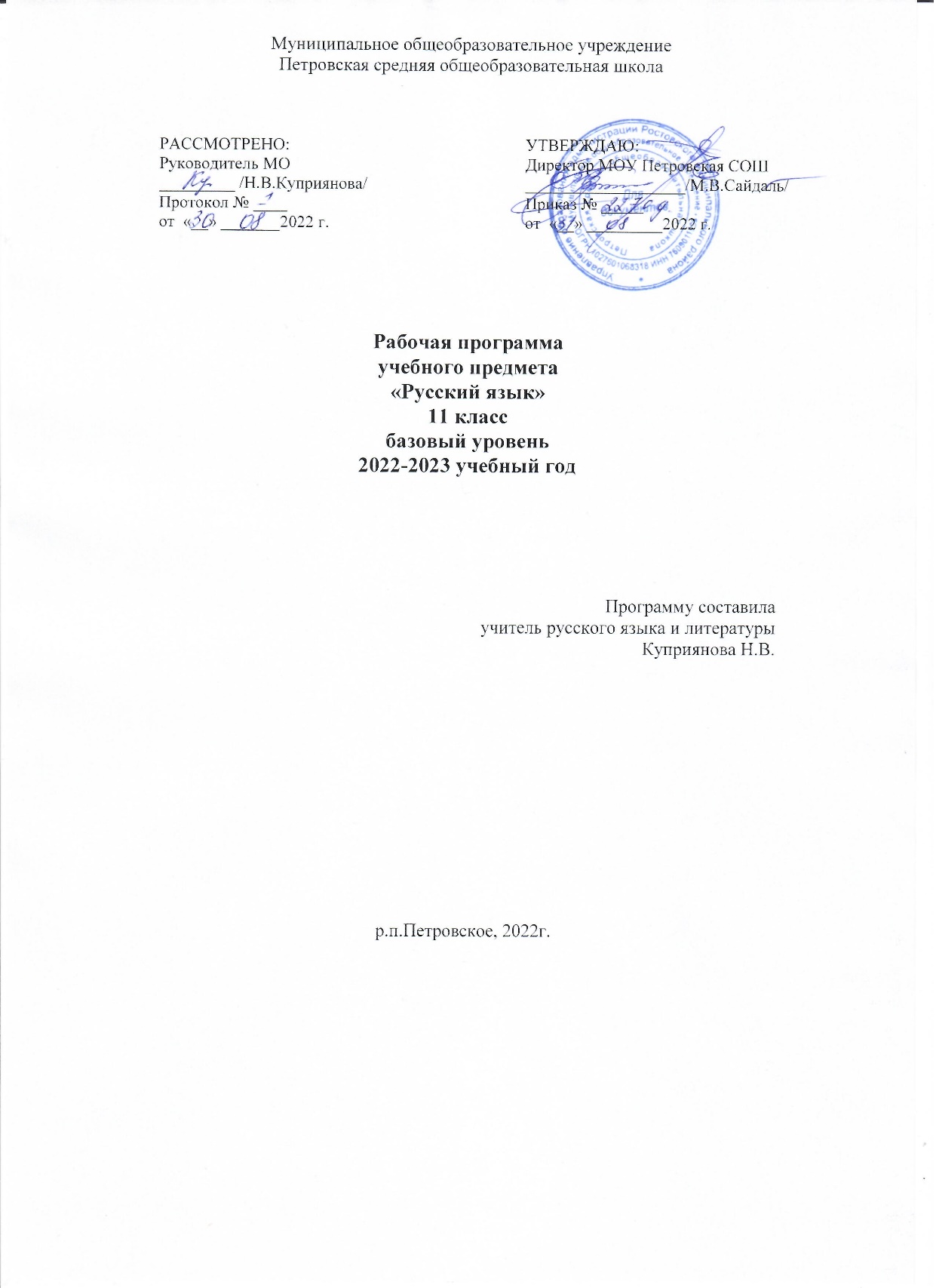 Пояснительная запискаНастоящая программа по русскому языку для 11 класса создана на основе следующих нормативных документов:Закон «Об образовании в Российской Федерации» от 29.12.2012 г. № 273-ФЗ (ред. от 02.07.2021).Приказа  Министерства  образования  и  науки  РФ  от  17  мая  2012 г. № 413 «Об утверждении федерального государственного образовательного стандарта среднего общего образования» (с изменениями и дополнениями от: 29 декабря 2014 г., 31 декабря 2015 г., 29 июня 2017 г., 24 сентября, 11 декабря 2020);Приказа Рособрнадзора № 590, Минпросвещения России № 219 от 06.05.2019 «Об утверждении Методологии и критериев оценки качества общего образования в общеобразовательных организациях на основе практики международных исследований качества подготовки обучающихся»;Концепции  программы  поддержки  детского  и  юношеского  чтенияв Российской	Федерации	(Распоряжение	Правительства	РФ	от 03.06.2017  №1155-р);Плана мероприятий по реализации концепции преподавания русского языка и литературы в Российской Федерации, утвержденной распоряжением правительства Российской Федерации от 9 апреля 2016 г. № 637-р (Утверждено Министром образования и науки Российской Федерации 29 июля 2016 г. № ДЛ-13/08вн);Концепции преподавания русского языка и литературы в Российской Федерации (распоряжением Правительства Российской Федерации от 9 апреля 2016 г. № 637-р);Концепции государственной поддержки и продвижения русского языка за рубежом (утверждена Президентом РФ от 03.11.2015 № Пр-2283);Письма Минпросвещения России от 14 января 2020 г. № МР-5/02 «О направлении методических рекомендаций» (вместе с методическими рекомендациями по вопросам внедрения целевой модели цифровой образовательной среды в субъектах Российской Федерации);Приказа Минпросвещения России от 02.12.2019 № 649 «Об утверждении Целевой модели цифровой образовательной среды»;Письма Минпросвещения России от 23 октября 2019 г. № вб-47/04 «Об использовании рабочих тетрадей»;Приказа Минпросвещения России от 06.03.2020 № 85 «Об утверждении плана мероприятий Министерства просвещения Российской Федерации по реализации Концепции преподавания родных языков народов Российской Федерации, утвержденной протоколом заседания Коллегии Министерства просвещения Российской Федерации от 1 октября 2019 г. № ПК-3вн»Основной образовательной программы МОУ Петровская СОШ на 2022-2023уч.г.Локального акта Положение о рабочих программах по МОУ Петровской СОШ на 2022-2023уч.г.Русский язык. Сборник примерных рабочих программ. 5—11 классы. Предметная линия учебников Л. М. Рыбченковой, О. М. Александровой и др.10—11классы:учеб.пособиедляобщеобразоват.организаций  /[М.А.Бондаренкоидр.].—М.:  Просвещение,  2021.Русскийязык.Примернаярабочаяпрограмма  и  поурочные  разра-ботки.10—11классы:учеб.  пособие  для  общеобразоват.  организаций / Л. М. Рыбченкова, И. Н. Добротина. — М.   :   Просвещение,2021.—176с.Письмо Министерства образования и науки Российской Федерации от. 07.05.2015г. №НТ-530/08 «О примерных основных образовательных программах» Письма Департамента образования Ярославской области от 11.06.2015 «1031/01-10Методическое письмо о преподавании учебного предмета «Русский язык" в общеобразовательных организациях Ярославской области в 2022-2023 уч.гРеализация учебной программы обеспечивается УМК:1. Л. М. Рыбченкова, О.М. Александрова, А.Г. Нарушевич, И.В. Голубева, Ю.Н. Гостева, А.В. Григорьев, И.Н. Добротина, А.Н. Кузина, А.И. Власенков Русский язык. 10 -11 классы. Учебное пособие для образовательных организаций: базовый уровень. /Л.М. Рыбченкова и др. - М.: Просвещение, 2020.2. А. И. Власенков, Л. М. Рыбченкова, И. Г. Добротина. Русский язык и литература. Русский язык. Поурочные разработки. 10-11 классы.3. Русскийязык. Примерная рабочая программа  и  поурочные  разра-ботки.10—11классы:учеб.  пособие  для  общеобразоват.  организаций / Л. М. Рыбченкова, И. Н. Добротина. — М.   :   Просвещение,2021.—176с.Учебник имеет гриф «Рекомендовано Министерством образования и науки Российской Федерации» и полностью соответствуетФедеральному стандарту основного общего образования второго поколения.Учебно-методический комплект по русскому языку, соблюдая преемственность с основной школой, предусматривает обучение на высоком, но доступном уровне трудности, изучение материала быстрым темпом, выделяет ведущую роль теоретических знаний. На первый план выдвигается раскрытие и использование познавательных возможностей учащихся как средства развития и как основы для овладения учебным материалом. Повысить интенсивность и плотность процесса обучения позволяет использование в УМК различных форм работы: письменной и устной, под руководством учителя и самостоятельной и др.  Сочетание в УМК коллективной работы с индивидуальной и групповой снижает утомляемость учащихся от однообразной деятельности, создает условия для контроля и анализа ответов, качества выполненных заданий.Данный учебно-методический комплект позволяет достичь поставленных целей, развить эмоциональное восприятие обучающихся, научить пользоваться словарями правильности русской речи, применять орфографические и пунктуационные нормы при создании и воспроизведении текстов делового, научного и публицистического стилей; использовать лексическую и грамматическую синонимию с целью совершенствования собственного речевого высказывания; применять в практике речевого общения основные орфоэпические, лексические, грамматические нормы современного русского литературного языка; соблюдать нормы речевого этикета в различных сферах общения.Учебно-методический комплект в целом позволяет реализовать цели лингвистического образования, сформировать ведущие компетенции, обеспечивает уровень подготовки учащихся в соответствии с предъявляемыми требованиями.  Данная рабочая программа определяет общую стратегию обучения, воспитания и развития учащихся средствами учебного предмета в соответствии с целями изучения русского языка, которые определены стандартом образования.	В учебном плане МОУ Петровской СОШ в соответствии с Федеральным базисным учебным планом для образовательных учреждений Российской Федерации предусматривается обязательное изучение русского языка в 11 классе в объёме 68 часов (2 часа в неделю, 34 рабочие недели). Из них уроков развития речи – 9 часов, контрольных работ – 4 часа, проектов –4  часа.Владение родным языком, умение общаться, добиваться успеха в процессе коммуникации являются теми характеристиками личности, которые во многом определяют достижения человека практически во всех областях жизни, способствуют его социальной адаптации к изменяющимся условиям современного мира.   Согласно государственному образовательному стандарту, изучение русского языка в средней школе направлено на достижение следующих целей, обеспечивающих реализацию личностно ориентированного, когнитивно-коммуникативного, деятельностного подходов к обучению родному языку: воспитание гражданина и патриота; формирование представления о русском языке как духовной, нравственной и культурной ценности народа; осознание национального своеобразия русского языка; овладение культурой межнационального общения;дальнейшее развитие и совершенствование способности и готовности к речевому взаимодействию и социальной адаптации; готовности к трудовой деятельности, осознанному выбору профессии; навыков самоорганизации и саморазвития; информационных умений и навыков;освоение знаний о русском языке как многофункциональной знаковой системе и общественном явлении; языковой норме и ее разновидностях; нормах речевого поведения в различных сферах общения;овладение умениями опознавать, анализировать, классифицировать языковые факты, оценивать их с точки зрения нормативности; различать функциональные разновидности языка и моделировать речевое поведение в соответствии с задачами общения;применение полученных знаний и умений в собственной речевой практике; повышение уровня речевой культуры, орфографической и пунктуационной грамотности.Эти цели обусловливают следующие задачи:развить и совершенствовать речемыслительные, коммуникативные, творческие способности, которые влияют на качество усвоения старшеклассниками всех других школьных предметов, а в перспективе во многом определяют достижения выпускника практически во всех областях жизни, в том числе и профессиональной, способствуют социальной адаптации личности к изменяющимся условиям современного мира;углубить и расширить знания в области лингвистики;совершенствовать языковые и коммуникативные умения, востребованные в процессе дальнейшего получения образования по избранной специальности.Курс русского языка ориентирован на синтез языкового, речемыслительного и духовного развития учащихся старшей школы.  Отличительной особенностью данной программы является ее интегративность, возможность дифференцированного обучения на всех этапах курса, дидактические принципы вариативного развивающего образования с целью дальнейшего совершенствования лингвистических и коммуникативных умений и навыков, обеспечивающих свободное овладение русским языком в разных сферах и ситуациях общения.Доминирующей идеей курса является интенсивное речевое и интеллектуальное развитие учащихся, что лежит в основе реализации личностно ориентированного и когнитивно-коммуникативного (сознательно-коммуникативного) обучения русскому языку. Содержание обучения русскому языку обусловлено общей нацеленностью образовательного процесса на достижение метапредметных и предметных целей обучения, отобрано и структурировано на основе компетентностного подхода и представлено в виде трех тематических блоков, обеспечивающих формирование коммуникативной, лингвистической (языковедческой), языковой и культуроведческой компетенций, которые в 11 классе продолжают развиваться и совершенствоваться.Концептуальная новизна курса русского языка в 11 классе состоит в том, что на базовом уровне обучения русскому языкурешаются проблемы, связанные с формированием общей культуры, с развивающими и воспитательными задачами образования, с задачами социализации личности.  Предлагаемая рабочая программа  обеспечивает в процессе изучения русского языка  формирование и  совершенствование  общеучебных умений и навыков, базирующихся на видах речевой деятельности и предполагающих  развитие речемыслительных способностей.Коммуникативная компетенция – овладение всеми видами речевой деятельности и основами культуры устной и письменной речи, умениями и навыками использования языка в различных сферах и ситуациях общения, соответствующих опыту, интересам, психологическим особенностям учащихся старшей школы.Языковая и лингвистическая (языковедческая) компетенции – систематизация знаний о языке как знаковой системе и общественном явлении, его устройстве, развитии и функционировании; общих сведений о лингвистике как науке; овладение основными нормами русского литературного языка, обогащение словарного запаса и грамматического строя речи учащихся; совершенствование способности к анализу и оценке языковых явлений и фактов, умения пользоваться различными лингвистическими словарями. Культуроведческая компетенция – осознание языка как формы выражения национальной культуры, взаимосвязи языка и истории народа, национально-культурной специфики русского языка, владение нормами русского речевого этикета, культурой межнационального общения. Каждый тематический блок программы включает перечень лингвистических понятий, обозначающих языковые и речевые явления, указывает на особенности функционирования этих явлений и называет основные виды учебной деятельности, которые отрабатываются в процессе изучения данных понятий. В первом блоке представлены дидактические единицы, обеспечивающие совершенствование навыков речевого общения. Во втором – дидактические единицы, которые отражают устройство языка, а также основы культуры речи, элементарные сведения по теории речевого воздействия, то есть целесообразного и оптимального использования языковых средств и речевых механизмов для достижения целей общения, что является базой для развития речевой компетентности учащихся. В третьем блоке представлены дидактические единицы, отражающие историю и культуру народа и обеспечивающие культурно-исторический компонент курса русского языка в целом. В учебном процессе указанные блоки неразрывно взаимосвязаны или интегрированы, поскольку процессы осознания языковой системы и личный опыт использования языка в определенных условиях, ситуациях общения оказываются неразрывно связанными друг с другом, а программа создает условия для реализации углубления деятельностного подхода к изучению русского языка в старших классах. Средняя школа обеспечивает общекультурный уровень человека, способного к продолжению обучения в образовательных учреждениях высшей школы.  Содержание обучения ориентировано на решение проблем, связанных с формированием общей культуры, с развивающими и воспитательными задачами образования, с задачами  социализации личности. Усиление коммуникативно-деятельностной направленности курса является важнейшим условием формирования функциональной грамотности как способности человека максимально быстро адаптироваться во внешней среде и активно в ней функционировать.Формирование функциональной грамотности, совершенствование речевой деятельности учащихся строится на основе знаний об устройстве русского языка и об особенностях его употребления в разных условиях общения. Процесс обучения ориентирован не только на формирование навыков анализа языка, способности классифицировать языковые явления и факты, но и на воспитание речевой культуры. Старшеклассники учатся осознанному выбору и организации языковых средств с целью достижения коммуникативного совершенства речевого высказывания.Таким образом, обучение русскому (родному) языку в средней школе должно обеспечить общекультурный уровень человека, способного в дальнейшем продолжить обучение в различных образовательных учреждениях.Ярко выраженной особенностью данной программы является её практическая направленность. На старшей ступени обучения подростки проявляют интерес к выбору процессии, профессиональной ориентации, строят планы на будущее. В связи с этим одной из задач обучения на данном этапе является развитие и совершенствование способности учащихся к речевому взаимодействию и социальной адаптации.  Предлагаемая рабочая программа предусматривает углубление и расширение знаний о языковой норме и ее разновидностях, коммуникативных качествах речи, нормах речевого поведения в различных сферах общения, совершенствование умений моделировать свое речевое поведение в соответствии с условиями и задачами общения. Особое внимание в программе уделяется научному, публицистическому и художественному стилям речи, практическому овладению учениками данными стилями; это связано с практическими потребностями, возникающими у учащихся в связи с обучением и окончанием школы, вступлением в активную самостоятельную жизнь (владение языком таблиц, схем, рекламы, умение создавать текст в различных научно-популярных вариантах, овладение культурой публичной речи).Место предмета «Русский язык» в учебном плане МОУ Петровская СОШ определяется на основе Федерального базисного учебного плана для образовательных учреждений Российской Федерации.Федеральный базисный учебный план для образовательных учреждений Российской Федерации предусматривает обязательное изучение русского языка на базовом уровне среднего (полного) общего образования.Русский язык — это родной язык русского народа, государственный язык Российской Федерации; средство межнационального общения, консолидации и единения народов России; основа формирования гражданской идентичности и толерантности в поликультурном обществе.Личностные, метапредметные и предметные результаты освоения курса русского языкаЛичностными результатами освоения учащимися 11 класса средней (полной) школы программы базового уровня по русскому (родному) языку являются:осознание феномена родного языка как духовной, культурной, нравственной основы личности; осознание себя как языковой личности; понимание зависимости успешной социализации человека, способности его адаптироваться в изменяющейся социокультурной среде, готовности к самообразованию, к получению высшего филологического образования от уровня владения русским языком; понимание роли родного языка для самореализации, самовыражения личности в различных областях человеческой деятельности;представление о лингвистике как части общечеловеческой культуры, взаимосвязи языка и истории, языка и культуры русского и других народов;представление о речевом идеале; стремление к речевому самосовершенствованию; способность анализировать и оценивать нормативный, этический и коммуникативный аспекты речевого высказывания;существенное увеличение продуктивного, рецептивного и потенциального словаря; расширение круга используемых языковых и речевых средств.Метапредметными результатами освоения учащимися 11 класса средней (полной) школы программы базового уровня по русскому (родному) языку являются:владение всеми видами речевой деятельности в разных коммуникативных условиях:разными видами чтения и аудирования; способностью адекватно понять прочитанное или прослушанное высказывание и передать его содержание в соответствии с коммуникативной задачей; умениями и навыками работы с научным текстом, с различными источниками научно-технической информации;умениями выступать перед аудиторией старшеклассников с докладом; защищать реферат, проектную работу; участвовать в спорах, диспутах, свободно и правильно излагая свои мысли в устной и письменной форме;умениями строить продуктивное речевое взаимодействие в сотрудничестве со сверстниками и взрослыми, учитывать разные мнения и интересы, обосновывать собственную позицию, договариваться и приходить к общему решению; осуществлять коммуникативную рефлексию;разными способами организации интеллектуальной деятельности и представления ее результатов в различных формах: приемами отбора и систематизации материала на определенную тему; умениями определять цели предстоящей работы (в том числе в совместной деятельности), проводить самостоятельный поиск информации, анализировать и отбирать ее; способностью предъявлять результаты деятельности (самостоятельной, групповой) в виде рефератов, проектов; оценивать достигнутые результаты и адекватно формулировать их в устной и письменной форме;способность пользоваться русским языком как средством получения знаний в разных областях современной науки; совершенствовать умение применять полученные знания, умения и навыки анализа языковых явлений на межпредметном уровне;готовность к получению профильного высшего образования, подготовка к формам учебно-познавательной деятельности в вузе;овладение социальными нормами речевого поведения в различных ситуациях неформального межличностного и межкультурного общения, а также в процессе индивидуальной, групповой, проектной деятельности.Предметными результатами освоения учащимися 11 класса средней (полной) школы программы базового уровня по русскому (родному) языку являются:представление о единстве и многообразии языкового и культурного пространства России и мира, об основных функциях языка, о взаимосвязи языка и культуры, истории народа;осознание русского языка как духовной, нравственной и культурной ценности народа, как одного из способов приобщения к ценностям национальной и мировой культуры;освоение основных сведений о лингвистике как науке, о роли старославянского языка в развитии русского языка, о формах существования русского национального языка; освоение базовых понятий функциональной стилистики и культуры речи: функциональные разновидности языка, речевая деятельность и ее основные виды, речевая ситуация и ее компоненты, основные условия эффективности речевого общения, литературный язык и его признаки, языковая норма, виды норм, современные тенденции в развитии норм русского литературного языка, основные аспекты культуры речи, требования, предъявляемые к устным и письменным текстам различных жанров в учебно-научной, обиходно-бытовой, социально-культурной и деловой сферах общения;понимание системного устройства языка, взаимосвязи его уровней и единиц; проведение различных видов анализа языковых единиц, а также языковых явлений и фактов, допускающих неоднозначную интерпретацию; анализ языковых единиц с точки зрения правильности, точности и уместности их употребления; проведение лингвистического анализа учебно-научных, деловых, публицистических, разговорных и художественных текстов; оценка коммуникативной и эстетической стороны речевого высказывания;владение всеми видами речевой деятельности:аудирование и чтение:адекватное понимание содержания устного и письменного высказывания, основной и дополнительной, явной и скрытой (подтекстовой) информации;осознанное использование разных видов чтения (поисковое, просмотровое, ознакомительное, изучающее, реферативное) и аудирования (с полным пониманием аудиотекста, с пониманием основного содержания, с выборочным извлечением информации) в зависимости от коммуникативной задачи;способность извлекать необходимую информацию из различных источников: учебно-научных текстов, средств массовой информации, в том числе представленных в электронном виде на различных информационных носителях, официально-деловых текстов, справочной литературы;владение умениями информационной переработки прочитанных и прослушанных текстов и представление их в виде тезисов, конспектов, аннотаций, рефератов;говорение и письмо:создание устных и письменных монологических и диалогических высказываний различных типов и жанров в учебно-научной (на материале изучаемых учебных дисциплин), социально-культурной и деловой сферах общения;подготовленное выступление перед аудиторией с докладом; защита реферата, проекта;применение в практике речевого общения орфоэпических, лексических, грамматических, стилистических норм современного русского литературного языка; использование в собственной речевой практике синонимических ресурсов русского языка; соблюдение на письме орфографических и пунктуационных норм;соблюдение норм речевого поведения в социально-культурной, официально-деловой и учебно-научной сферах общения, в том числе в совместной учебной деятельности, при обсуждении дискуссионных проблем, на защите реферата, проектной работы;осуществление речевого самоконтроля; анализ речи с точки зрения ее эффективности в достижении поставленных коммуникативных задач; владение разными способами редактирования текстов.2 июня 2020г. решением федерального учебно-методического объединения Протокол №2/20 была одобрена Примерная программа воспитания.Реализация воспитательного потенциала уроков русского языка реализуется через:уроки развития речи; уроки-практикумы;аналитическую работу с текстами на нравственные, духовные, гражданские темы;создание тематических проектов;использование дистанционных образовательных технологий обучения;подготовку индивидуальных сообщений на нравственные темы, предваряющих работу с определенным текстом;  -       групповую работу над созданием проектов, на уроках-практикумах23 декабря 2014 года в Ярославской областной Думе был принят Закон Ярославской области «О праздниках и памятных датах Ярославской области», в котором говорится, что (статья 1. Праздники Ярославской области) «в целях развития традиций патриотизма, любви к своему Отечеству, уважения к чести, доблести и мужеству предыдущих поколений следует установить в Ярославской области памятные даты.В Письме Министерства просвещения Минпросвещения России от 28.05.21 № ТВ-860/04 «О направлении Календаря образовательных событий на 2021-2022 учебный год»дается краткий перечень образовательных событий, приуроченных к памятным датам и событиям российской культуры.Поэтому необходимо учесть их при проведении уроковМеждународные праздники8 сентября —Международный день грамотности.11 ноября – 200-летие со дня рождения Ф.М.Достоевского.21 ноября —Всемирный день приветствий (WorldHelloDay).26 ноября —Всемирный день информации.10 декабря – 200-летие со дня рождения Н.А.Некрасова.21 февраля — международный день родного языка.21 марта —Всемирный день поэзии.24 мая —День славянской письменности и культуры.6 июня – День русского языка – Пушкинский день России.Некоторые тексты, используемые учителем для анализа и работы на уроке,  содержат материал, отражающий события календарных дат и краеведческий материал.Содержание учебного предмета. Базовый уровеньОсновное содержание программы 11 класса рассчитано на 68 часов.Язык. Общие сведения о языке. Основные разделы науки о языкеРусский язык в Российской Федерации и в современном мире: в международном общении, в межнациональном общении. Формы существования русского национального языка (литературный язык, просторечие, народные говоры, профессиональные разновидности, жаргон, арго). Активные процессы в русском языке на современном этапе. Взаимообогащение языков как результат взаимодействия национальных культур. Проблемы экологии языка. Историческое развитие русского языка. Синтаксис. Синтаксические нормы. Пунктуационные нормы русского языка. Выдающиеся отечественные лингвисты.Речь. Функциональная стилистика Речь как деятельность. Виды речевой деятельности: чтение, аудирование, говорение, письмо.Речевое общение и его основные элементы. Виды речевого общения.Сферы и ситуации речевого общения. Компоненты речевой ситуации.Монологическая и диалогическая речь. Развитие навыков монологической и диалогической речи. Создание устных и письменных  монологических и диалогических высказываний различных типов и жанров в  научной, социально-культурной и деловой сферах общения. Овладение опытом речевого поведения в официальных и неофициальных ситуациях общения, ситуациях межкультурного общения.Функциональная стилистика как учение о функционально-стилистической дифференциации языка. Функциональные стили (научный, официально-деловой, публицистический), разговорная речь и язык художественнойлитературыкакразновидностисовременногорусскогоязыка.Сфера употребления, типичные ситуации речевого общения, задачи речи, языковые средства, характерные для разговорного языка, научного, публицистического, официально-делового стилей.Основные жанры научного (доклад, аннотация, статья, тезисы, конспект, рецензия, выписки, реферат и др.),  публицистического  (выступление, статья, интервью, очерк, отзыв и др.), официально-делового (резюме,характеристика,расписка,доверенностьидр.)стилей,разговорнойречи(рассказ,беседа,спор).Основныевидысочинений. Совершенствованиеуменийинавыковсозданиятекстовразныхфункционально-смысловыхтипов,стилейижанров.Литературный язык и язык художественной литературы. Отличия языка художественной литературы от других разновидностей современного русского языка. Основные признаки художественной речи.Основные изобразительно-выразительные средства языка. Текст. Признаки текста.Виды чтения. Использование различных видов чтения в зависимости от коммуникативной задачи и характера текста.Информационная переработка текста. Виды преобразования текста. Анализ текста с точки зрения наличия в нём явной и скрытой, основной и второстепенной информации.Лингвистический анализ текстов различных функциональных разновидностей языка.Культура речиКультура речи как раздел лингвистики. Основные аспекты культуры речи: нормативный, коммуникативный и этический. Коммуникативная целесообразность, уместность, точность, ясность, выразительность речи. Оценка коммуникативных качеств и эффективности речи. Самоанализ и самооценка на основе наблюдений за собственной речью.Культура видов речевой деятельности — чтения, аудирования, говорения и письма.Культура публичной речи. Публичное выступление: выбор темы, определение цели, поиск материала. Композиция публичного выступления.Культура научного и делового общения (устная и письменная формы). Особенности речевого этикета в официально-деловой, научной и публицистической сферах общения. Культура разговорной речи.Языковая норма и её функции. Основные виды языковых норм русского литературного языка: орфоэпические (произносительные и акцентологические), лексические, грамматические (морфологические и синтаксические), стилистические. Орфографические нормы, пунктуационные нормы. Совершенствование орфографических и пунктуационных умений и навыков. Соблюдение норм литературного языка в речевой практике. Уместность использования языковых средств в речевом высказывании.Нормативные словари современного русского языка и лингвистические справочники; их использование.Курсрусскогоязыкав11классепредусматриваетизучениеследующихраз-делов:Язык как знаковая система и общественное явлениеЯзык и речьФункциональная стилистика и культура речиПовторениеТематическое планирование, в том числе с определением основных видовучебной деятельности, с учетом рабочей программы воспитания,с указанием количества часов, с инструментарием (ЭОР)Поурочное планирование по русскому языку 11 классПланируемые результаты изучения учебного предметаВ результате изучения учебного предмета «Русский язык» на уровне среднего общего образования:Выпускник на базовом уровне научится:использовать языковые средства адекватно цели общения и речевой ситуации;использовать знания о формах русского языка (литературный язык, просторечие, народные говоры, профессиональные разновидности, жаргон, арго) при создании текстов;создавать устные и письменные высказывания, монологические и диалогические тексты определённой функционально-смысловой принадлежности (описание, повествование, рассуждение) и определённых жанров (тезисы, конспекты, выступления, лекции, отчёты, сообщения, аннотации, рефераты, доклады, сочинения);выстраивать композицию текста, используя знания о его структурных элементах;подбирать и использовать языковые средства в зависимости от типа текста и выбранного профиля обучения;правильно использовать лексические и грамматические средства связи предложений при построении текста;создавать устные и письменные тексты разных жанров в соответствии с функционально-стилевой принадлежностью текста;сознательно использовать изобразительно-выразительные средства языка при создании текста в соответствии с выбранным профилем обучения;использовать при работе с текстом разные виды чтения (поисковое, просмотровое, ознакомительное, изучающее, реферативное) и аудирования (с полным пониманием текста, с пониманием основного содержания, с выборочным извлечением информации);анализировать текст с точки зрения наличия в нем явной и скрытой, основной и второстепенной информации, определять его тему, проблему и основную мысль;извлекать необходимую информацию из различных источников и переводить ее в текстовый формат;преобразовывать текст в другие виды передачи информации;выбирать тему, определять цель и подбирать материал для публичного выступления;соблюдать культуру публичной речи;соблюдать в речевой практике основные орфоэпические, лексические, грамматические, стилистические, орфографические и пунктуационные нормы русского литературного языка;оценивать собственную и чужую речь с позиции соответствия языковым нормам;использовать основные нормативные словари и справочники для оценки устных и письменных высказываний с точки зрения соответствия языковым нормам.Выпускник на базовом уровне получит возможность научиться:распознавать уровни и единицы языка в предъявленном тексте и видеть взаимосвязь между ними;анализировать при оценке собственной и чужой речи языковые средства, использованные в тексте, с точки зрения правильности, точности и уместности их употребления;комментировать авторские высказывания на различные темы (в том числе о богатстве и выразительности русского языка);отличать язык художественной литературы от других разновидностей современного русского языка;использовать синонимические ресурсы русского языка для более точного выражения мысли и усиления выразительности речи;иметь представление об историческом развитии русского языка и истории русского языкознания;выражать согласие или несогласие с мнением собеседника в соответствии с правилами ведения диалогической речи;дифференцировать главную и второстепенную информацию, известную и неизвестную информацию в прослушанном тексте;проводить самостоятельный поиск текстовой и нетекстовой информации, отбирать и анализировать полученную информацию;сохранять стилевое единство при создании текста заданного функционального стиля;владеть умениями информационно перерабатывать прочитанные и прослушанные тексты и представлять их в виде тезисов, конспектов, аннотаций, рефератов;создавать отзывы и рецензии на предложенный текст;соблюдать культуру чтения, говорения, аудирования и письма;соблюдать культуру научного и делового общения в устной и письменной форме, в том числе при обсуждении дискуссионных проблем;соблюдать нормы речевого поведения в разговорной речи, а также в учебно-научной и официально-деловой сферах общения;осуществлять речевой самоконтроль;совершенствовать орфографические и пунктуационные умения и навыки на основе знаний о нормах русского литературного языка;использовать основные нормативные словари и справочники для расширения словарного запаса и спектра используемых языковых средств;оценивать эстетическую сторону речевого высказывания при анализе текстов (в том числе художественной литературы).ПРИЛОЖЕНИЯ К ПРОГРАММЕКритерии оценки в Положении «О системе контроля и оценивания образовательных достижений обучающихся в МОУ Петровская СОШ».  Приказ № 267о.д. от 28 августа 2019г.Средства обученияТаблицыСловариРаздаточный материал (перфокарты, тесты и т.д.)СправочникиСборники упражненийКомпьютерПроекторПринтерЭкранВеб-камераДополнительная литература для учителя и обучающихсяВ.Н. Александров «Анализ поэтического текста». – Челябинск: Взгляд 2004.Александров В.Н. Единый государственный экзамен. Русский язык. Сочинение-рассуждение: Учебное пособие для 10-11 кл. / Александров В.Н., Александрова О.И. – Челябинск: Взгляд, 2005Александров В.Н. Единый государственный экзамен. Русский язык. Справочные материалы, контрольно-тренировочные упражнения, создание текста. / Александров В.Н., Александрова О.И. – Челябинск: Взгляд, 2003.А.Д. Дейкина, Л.И. Журавлёва, Т.М. Пахнова. Практикум по русскому языку: Пунктуация: Алгоритмы. Памятки. Таблицы. Упражнения./ А.Д. Дейкина, Л.И. Журавлёва, Т.М. Пахнова. – М.: Вербум-М, 2004.  Русский язык. Дидактические   материалы. 10-11 класс. А.И.Власенков, Л.М.Рыбченкова. – М.: Просвещение, 2010. А.Б. Малюшкин, Л.Н. Иконницкая Тестовые задания для проверки знаний учащихся по русскому языку: 10-11 классы. – М.: Творческий центр «Сфера», 2010.Баранов М.Т. Школьный орфографический словарь русского языка. – 9-е изд. – М., 2004.Баранов М.Т. Школьный словарь образования слов русского языка. – 2-е изд. – М., 2005.Жуков В.П., Жуков А.В. Школьный фразеологический словарь русского языка. – 4-е изд., перераб. и доп. – М., 2003.Лапатухин М.С. и др. Школьный толковый словарь русского языка / под ред. Ф.П.Филина. – 2-е изд. – М., 1998.Лекант П.А., Леденева В.В. Школьный орфоэпический словарь русского языка. – М., 2005.Львов М.Р. Школьный словарь антонимов русского языка. – 6-е изд. – М., 2003.Ожегов С. И. и Шведова Н.Ю. Толковый словарь русского языка: 80000 слов и фразеологических выражений. Российская академия наук. Институт русского языка им. В. В. Виноградова. – 4-е изд., дополненное. – М.: «А ТЕМП», 2004.Одинцов В.В. и др. Школьный словарь иностранных слов. – 7-е изд. – М., 2005.Потиха З.А. Школьный словарь строения слов русского языка. – 2-е изд. – М., 1998.Тихонов А..Н. Школьный словообразовательный словарь русского языка. – 2 изд., перераб. – м., 1991.Ушаков Д.Н., Крючков С.Е. Орфографический словарь.- 41-е изд. – М., 1990.Шанский Н.М., Боброва Т.А. Школьный этимологический словарь русского языка. - М., 1997.Власенков А.И., Рыбченкова Л.М. Методические рекомендации к учебнику «Русский язык. Грамматика. Текст. Стили речи. 10-11 классы», книга для учителя, издание 5-е – М.: Просвещение, 2002.  Русскийязык.Примернаярабочаяпрограмма  и  поурочные  разра-ботки.10—11классы:учеб.  пособие  для  общеобразоват.  организа-ций / Л. М. Рыбченкова, И. Н. Добротина. — М.   :   Просвещение,2021.—176с.Цыбулько И.П. и др. Единый государственный экзамен. Русский язык. Контрольные измерительные материалы 2009-2010 – М.: Просвещение, 2010Цыбулько И.П., Александров В.Н., Соловьева Т.В. и др. Русский язык. Типичные ошибки при выполнении заданий Единого государственного экзамена. – М.: Русское слово, 2009.Единый государственный экзамен. Русский язык. Универсальные материалы для подготовки учащихся/ ФИПИ авторы составители: В.И. Капинос, И.П. Цыбулько – М.: Интеллект-Центр, 2009.Самое полное издание типовых вариантов реальных заданий ЕГЭ. 2009. Русский язык/ ФИПИ авторы составители: А.Ю. Бисеров, Н.В. Соколова – М.: Астрель, 2009.Пахнова Т.М. Русский язык: Интенсивная подготовка к ЕГЭ в процессе работы  с текстом. – М.: Дрофа, 2009.Долина Т.А. Готовимся к единому государственному экзамену: учимся аргументировать собственное мнение по проблеме: пособие для учащихся. – М.: ООО «Русское слово – учебник», 2010.Кушевич Т.А. Изучение выразительных возможностей русского языка: повторительно-обобщающие уроки в 10-11 классах.  – М.: Чистые пруды, 2006.Хазанова И.В. Подготовка к ЕГЭ с помощью диктантов. – М.: Чистые пруды, 2005.Методические рекомендации по порядку проведения видов разбора по учебному предмету «Русский язык» // https://edsoo.ru/Tipovoj_komplekt_metodich_16.htm Методические рекомендации по организации работы с информацией, представленной в виде схемы, таблицы на уроке русского языка// https://edsoo.ru/Tipovoj_komplekt_metodich_16.htm Перечень справочно-информационных и компьютерных программhttp://school-collection.edu.ru - единая коллекция цифровых образовательных ресурсовhttp://fcior.edu.ru - ФЦИОР (Министерство образования и науки РФ)http://windows.edu.ru - единое окно доступа к образовательным ресурсамhttp://www.ed.gov.ru - сайт Министерства образования РФ.http://www.edu.ru - федеральный портал «Российское образование»http://www.ege.edu.ru - официальный информационный портал ЕГЭwww.fipi.ru - Федеральный Институт Педагогических Измеренийhttp://www.school.edu.ru/ - Российский общеобразовательный порталhttp://www.apkppro.ru/ - Академия повышения квалификации и профессиональной переподготовки работников образования РФhttp://ps.1september.ru/ - газета «Первое сентября»http://www.ug.ru/ - «Учительская газета»http://www.schoolbase.ru - Школы Россииwww.zavuch.info - ЗАВУЧ.ИНФОhttp://www.it-n.ru - Сеть творческих учителей Основные понятия курсаЯзык, литература, слово, речь, культура, диалог.Типы речи, стили речи.Текст, его признаки, интертекстуальность; тема, идея, содержание. Зачин, цитата.Гармония. Фонетика, звук, слог, ударение.Графика. Орфоэпия. Аллитерация, ассонанс, полисемия, олицетворениеЛексика, слово, лексическое значение слова, полисемия, многозначные слова, архаизмы, историзмы, неологизмы, диалектизмы, профессионализмы. Общеупотребительная и необщеупотребительная лексикаМногозначность и омонимия. Переносное значение слова.Синонимия и антонимия.Фразеологизм.Словообразовательная модель, словообразовательная цепочка, морфема. Производная и непроизводная основа.Часть речи.Автолология, металогия, тропы и фигуры, эпитеты, сравнения (развернутые, прямые, отрицательные), перифраза, эвфемизм, аллегория, эзопов язык.Темы проектовПроект 1 «Великие люди мировой культуры»Проект 2 «Д.С.Лихачев и его заслуги»Проект 3 «За чистоту родного языка»Проект 4 «Речевой портрет…»Темы творческих работРР1-2. Сочинение-рассуждениеРР3 Сочинение-рассуждение на тему «Дом моего детства» (упр.342)РР4 Сочинение-рассуждение о необходимости руководства чтением (упр.407)РР5 Сравнительное научно-популярное описание одного из вариантов по выбору (упр.424)РР6 Очерк об известном человеке Ростовского района (упр.469)РР 7 Сочинение-репортаж на самостоятельно избранную тему (упр.496)РР 8-9 Сочинение-миниатюра о вдохновении (упр.514)Контрольно-измерительные материалыКонтрольная работа 1 «Повторение изученного»Вариант 11.Укажите существительное с окончанием -Еа) расположился на сидень... б) не знал об этом событи...в) путешествовал по Инди... г) сидел на лошад...2. В каком ряду во всех словах пропущена буква е (ё) .а) щ...ки , плеч...м , испеч...м б) яркой свеч...й , ш...л , крыш...йв) ж...лтый , саж...й , под душ...м г) товарищ...м , гараж...м , силач...м3. В этом слове пишется -тсяа) И как тебе не лень с утра до вечера трудит...ся целый день!б) Не оставь меня, кум милый! Дай ты мне собрат...ся с силой!в) Но курам никогда до облака не добрат...ся!г) Как взмолит...ся золотая рыбка!4. Какое слово неправильно разобрано по составу?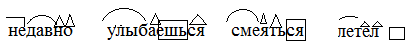 5. Укажите лишнее слово в ряду синонимов.а) маленький б) миниатюрный в) небольшой г) младший6. В каком ряду во всех словах пишется Еа) плач..т, се..л, зате..шь, вид..мся б) хохоч..т, обид..л, откро..шь, слыш..мв) свищ..т, та..л, бре..шь, спрашива..м г) кол..т, ненавид..л, стел..шь, бор..мся7. В каком примере НЕ пишется слитно?а) Иван Петрович никогда (не) выходил из себя.б) В прошлом году (не) было сильных морозов.в) Утром мне слегка (не)здоровилось, и я остался дома.г) Дедушке (не) нравится моё пение.8. В каком ряду все слова пишутся с мягким знаком?а) гореч..., кирпич..., горяч…, встреч… б) пять дач..., ноч..., глуш..., туч…в) вещ..., доч..., палач..., реч… г) два руч...я, полноч…, озимая рож...9. Найдите ошибку в произношении слова.а) ателье [т] б) углУбить в) свитер [т ] г) скучный [шн]10. В каком ряду во всех словах безударная гласная в корне проверяется ударением?а) разд...вать , увл...кать , гл...тать б) выт..рать, отл...чаться , р..стокв) р...бина , к...лина , к...нфета г) изл...жение , выр...с , обл...гчить11. Укажите неверное утверждение о предложении:Над седой равниной моря ветер тучи собирает.а) это предложение повествовательное б) это предложение простоев) главные члены - тучи собирает г) это предложение распространённое12. Найдите предложение с пунктуационной ошибкой.а) Осенний ветер бушевал и волны вскидывал высоко.б) Показалась ранняя зорька, и журавли опять отправились в дальний путь.в) Наедине с тобою брат хотел бы я побыть.г) Ночью месяц тускл и поле сквозь туман лишь серебрит.13. Найдите слово, в котором все согласные звуки глухие.а) песня б) шубкав) жук г) помощь14. В каком порядке следует расставить предложения, чтобы получился текст?А. Гусь высоко и неподвижно держал длинную шею, будто нёс на голове стакан.Б. Больше всего эта шишка походила на кокарду.В. Вместо неё прямо на шее был прикреплён огромный клюв с шишкой на переносье.Г. Собственно головы у него, казалось, не было.а) А, Г , Б , В б) Г , В , А , Б в) В , Г , Б , А г) А , Г , В , Б15. У какого слова лексическое значение определено неверно?а) зодчество - строительное искусство, архитектураб) изморось - иней на ветках деревьевв) жюри - группа специалистов, присуждающих премии на конкурсег) изумрудный - ярко-зелёныйЧасть 2Мы это так понимаем, что всё ... болото, со всеми огромными запасами горючего, торфа, есть кладовая солнца. (2) Да, вот именно так и есть, что горячее солнце было матерью каждой травинки, каждого цветочка, каждого болотного кустика и ягодки. (3) Всем им солнце отдавало своё тепло, и они, умирая, разлагаясь, в удобрении передавали его, как наследство, другим растениям, кустикам, ягодкам, цветам и травинкам. (4) Но в болотах вода не дает родителям-растениям передать все своё добро детям. (5) Тысячи лет это добро под водой сохраняется, болото становится кладовой солнца, и потом вся эта кладовая солнца, как торф, достаётся человеку в наследство. (По М. М. Пришвину)16. Определите тип текста: а) рассуждение; б) описание; в) повествование.17. В предл. (4) найди слово, состоящее из приставки, корня, окончания, выпиши его.18. Из предл. (2) выпишите 2 слова с уменьшительно-ласкательными суффиксами.19. Из предложения (5) выпишите глагол II спряжения в форме наст. вр., 3л., ед.ч.Контрольная работа 2 «Язык и речь»Текст работы1. В каком ряду все слова не являются словосочетаниями?а) у памятника, не он, о портрете, хорошо отдохнуть б)где-то потерялся, в кинематографе, верить в любовь, на вездеходе в)скромный человек, между нами, искать очки, железнодорожный г)вокзал, не пришёл, при тебе, для друга2. Укажите предложение с неоднородными определениями (знаки препинания не расставлены). а)Тихая зимняя ночь украшена звёздами. б)Жёлтые красные листья лежали на столе. в)Веет чистый лёгкий ветер с поля. г)Я буду обладать истиной вечной несомненной.3. Укажите безличное предложение. а)Уходим завтра в море. б) Скоро светать будет. в)Тихий вечер.  г)Что новенького пишут в газете?4.  Укажите предложение, в котором есть составное именное сказуемое. а)На дворе было тихо. б) Ей спать не хотелось.
в) Герасима уже не было.  г)Вот парадный подъезд.5. Укажите предложение, в котором тире употреблено для выделения обособленного приложения. а)Люблю я письма - человечью связь.  б)Одна речка течет с севера, а другая - с востока. в)Молвит слово - соловей поет.  г) «Выслушайте меня», - сказала Надя.6. Найдите правильное объяснение пунктуации для предложения: Снежинок становится всё больше и больше ( ) и в снежном хороводе не видно уже ни падающих листьев, ни тропы. а)в этом предложении однородные члены соединены союзом И, перед И запятая ставится б)это предложение сложносочинённое, перед И запятая ставится в)это предложение сложносочинённое, занятая перед И не ставится г)в этом предложении есть однородные члены, соединённые союзом И, запятая перед И не ставится7. Укажите предложение, в котором неверно выделена грамматическая основа. а)На рассвете БЫЛ ТУМАН.б) БОЛЬШИНСТВО ЛЮДЕЙ МОЛЧАЛО.
в) ПОГОДА на улице была НЕ ИЗ ПРИЯТНЫХ. г)НАЧИНАЕТ ШУМЕТЬ редкий тёплый ДОЖДЬ.8. В каком ряду главное слово во всех словосочетаниях - причастие? а)распустившиеся листья клёна, готовящие выступление, построенная дача б)читающий книгу, с развевающимися знамёнами, колеблющиеся ветки деревьев
в) подписанная работа по математике, освещённый солнцем луг г)связанная верёвкой, вовремя прочитанная, ещё не растаявший9.В каком ряду даны все словосочетания со связью ПРИМЫКАНИЕ? а)по-зимнему холодный, уехать зимой, проявить заботу, встретить друга б)очень хороший, уехал учиться, говорил улыбаясь, одет по-зимнему в)голубое сияние, льётся с вершины, учить работать, левый поворот г)молодым человеком, мой друг, кругом бежит, старый дом10.Укажите предложение, в котором надо обособить выделенные слова. а)НЕ ОСТЫВШАЯ ОТ ЗНОЮ ночь июльская блистала. б)Кругом было поле БЕЗЖИЗНЕННОЕ УНЫЛОЕ. в)РАСПАХНУТАЯ НАСТЕЖЬ дверь вела в дом. г)ЕХАВШИИЙ ВЕРХОМ офицер натянул поводья.11.Какое из предложений определённо-личное?а) Что там говорят по радио? б)Иду по широкому бульвару, сворачиваю в парк. в)Искали нужную книгу на этих полках уже третий час. г)Потемнело вдруг.12.Укажите предложение, в котором тире употреблено в неполном предложении. а)Роса - слеза родного леса - с листа скатилась на ладонь. б)Я сел на своего доброго коня, а Савельич - на тощую клячу. в)В окне - мороза серебро причудливо сверкает. г)В небе вечернем пылает заря - спутница наших походов. 13. В каком предложении нет обобщающих слов при однородных членах (знаки препинания не расставлены)? а)Шары конфетти бумажные самолётики всё закружил ветер. б)Куклы и мягкие игрушки стали её лучшими друзьями. в)Вся техника компьютер телевизор магнитофон пылесос стояла на полу. г)У неё было трое детей две девочки и мальчик.14. В каком ряду даны все словосочетания со связью СОГЛАСОВАНИЕ? а)весёлая пора, мыслящим человеком, без жизненных тревог, иду с утра Б)в новых условиях, полный решимости, очень смешной
в) желание петь, езда верхом, кто-то из учеников г)белоснежным платком, златоглавые купола, в первых рядах, лисьему следу15.Найдите предложение с обращением (знаки препинания не расставлены). а)Пусть для вас сияет солнце. б)В третий раз обратился он к морю. в)Повидайся со мной появись хоть на миг.  г)Отпусти меня родная на простор широкий.16.Укажите неопределённо-личное предложение. а) Уже совсем стемнело.  б) В избе жарко натоплено. в) Люблю грозу в начале мая.  г) В дверь постучались.17.Чем осложнено предложение? Зашумел встречный поезд, налетел с грохотом и ветром, слившись в одну золотую полосу освещённых окон, и пронёсся мимо.а)уточняющими членами (сказуемыми) и обособленным обстоятельством  б)однородными членами и обособленным обстоятельством  в)однородными членами и обособленными приложениями г)только однородными членами18.В каком предложении неправильно поставлено тире между подлежащим и сказуемым?  а)Россия - великая страна. б)Этот высокий человек - летчик. в)Шесть часов - начало дня для меня. г)Пришедшие - вовсе не были уставшими и расстроенными.19.В каком ряду все предложения односоставные? а)Всем хотелось принять участие в вечере. Ребята, поставьте палатки! б)Осенней свежестью благоухает сад. В лесу всё тихо.  в)Прошло два дня. Бурей снесло крышу.  г)Что посеешь, то и пожнёшь. В лагере кто-то проснулся. 20.В каком предложении есть несколько рядов однородных членов? а)Он смеялся над всеми артистами, над выбором пьес и над самими авторами игравшихся опер. б)Всем этим я обязан беспрерывному, неусыпному труду, ясному сознанию сил своих, добровольному самоуничтожению и вечной вражде к заносчивости, к раннему самоудовлетворению и к лени. в)Они были уверены, что никто в свете не умеет так ловко и в такой бойкой карикатуре изобразить современные музыкальные знаменитости. г)Ефимов начал оставлять свою скрипку и не притрагивался к ней по целым неделям.21.Укажите предложение, в котором выделенное слово является вводным и требует обособления (знаки препинания не расставлены). а)Дождь скоро КАЖЕТСЯ кончится.  б)Что МОЖЕТ БЫТЬ приятнее прогулок в бору. в)Ночью весь мир КАЖЕТСЯ намного проще.  г)Только звёзды КАК БУДТО рады морозу.22.Найдите предложение, в котором подлежащее выражено словосочетанием. а)Отец с родными братьями шёл по полю.  б)Несколько казаков обступили Савельича. в)Подойти к зверю было страшно.  г)Листва берёзовой аллеи была вся прозрачна.23. В каком предложении нужно поставить одну запятую?а) Сегодня у меня находка так находка.б) Иван Никифорович был ни жив ни мёртв.в) И днём и ночью кот учёный всё ходит по цепи кругом.г) На листьях клёна блестят капли не то росы не то дождя.24.  В каком варианте ответа правильно указаны цифры, на месте которых в предложении должны стоять запятые?Закинув голову (1) я мог видеть в вышине тёмную (2) деревянную церквушку (3) наивно глядевшую(4) на меня.а) 1, 2 б) 1,2,3 в) 1,3 г) 1,2,3,425. В каком варианте ответа правильно указаны и объяснены все запятые?Лунный свет(1) прорезавшись сквозь чашу деревьев (2) скользил по резьбе ворот (3) слабыми фосфорическими пятнами.А)1 – выделяется причастный оборот Б)1,2 – выделяется деепричастный оборотВ)1,2 – выделяется причастный оборот Г) 1,3 – выделяется деепричастный оборот26. Выберите грамматически правильное продолжение предложения.Осознавая свои ошибки,а) накапливается жизненный опыт б) это обогащает опыт каждогов) может обнаружиться неожиданное решение г) человек не повторит их в дальнейшем27.  В каком предложении допущена пунктуационная ошибка?а) Он, вор, любил море. (М.Горький)б) Самое устье реки, то есть вход в море, очень узко.в) Море распевало мрачный и торжественный гимн гордой паре красавцев-цыган – ЛойкоЗобару и Радде, дочери старого солдата Данилы. (М.Горький)г) О ней, этой Радде словами и не скажешь ничего. (М.Горький)28.  В каком варианте ответа правильно указаны все цифры, на месте которых в предложениях должны стоять запятые?К сожалению (1) писатели не так часто плачут и хохочут над своими рукописями. Я говорю (2) к сожалению (3) потому, что и эти слёзы и этот смех говорят о глубокой жизненности того (4) что он создал.а) 1, 2, 3 б) 1, 4 в) 1, 2 ,4 г) 1, 3, 429.  Выберите вариант ответа, в котором указаны запятые, выделяющие вводные конструкции.Этимология (1) безусловно (2) представляет собой важный раздел в истории языка (3) связанный с объяснением происхождения слова. Кроме того (4) этимология может прийти на помощь в трудных случаях орфографии, однако (5) немногие обращаются к этимологическому словарю.а) 1, 2, 4 б) 4, 5 в) 3, 4, 5 г) 1, 2, 4, 530.  В каком варианте ответа правильно указаны все цифры, на месте которых в предложениях должны стоять запятые?Сыпь(1) ты (2) черёмуха (3) снегом, пойте (4) вы (5) птахи (6) в лесу.а) 1, 2, 5  б) 1, 2, 4, 5  в) 2, 3, 5  г) 2 3, 5, 6Контрольная работа 3 в формате ЕГЭВариант 11. Выпишите слово, в котором НЕВЕРНО выделен ударный гласный звук. 1бА) цепОчка Б) газопрОвод В) прозорлИва Г) донЕльзя2. Исправьте лексическую ошибку в одном из предложений, подобрав к выделенному слову пароним. Запишите подобранное слово. 1бА) Летом в ЛЕСИСТОЙ чащобе появляются полчища комаров.Б) Статья оказалась полезной и ИНФОРМАТИВНОЙ.В) В Российской империи высшим судебным органом был ВЕРХОВНЫЙ уголовный суд.Г) Буду вам крайне, очень, бесконечно ПРИЗНАТЕЛЬНА.3.Выпишите словосочетание, в котором допущена ошибка в образовании формы слова.Исправьте ошибку и запишите слово правильно. 1бА) с двух тысячи первого года Б) свыше четырёхсот метров В) смелее всехГ) на обоих берегах4. Укажите предложение, в котором нужно поставить одну запятую. 1бА) В природе ни лист ни соломинка ни дерево не повторяются.Б) Туманы здесь бывают если не каждый день то через день непременно.В) Мы увидели заросли земляники и лесной малины и решили наполнить наши корзинки.Г) Молчали берег и море и лес.5.Выпишите слово, в котором пропущена безударная проверяемая гласная корня. 1бА) оз..рить Б) м..литва В) заг..рать Г) соч..тание Д) к…ллекция6. Выпишите ряд, в котором в обоих словах пропущена одна и та же буква. 1бА) бе..защитный, во…произведение; Б) пред..явить, с..езд; В) пр..близить, пр..старелый;Г) н..мерение, вз..браться; Д) и..подтишка, ра..жалобить.7. Выпишите слово, в котором на месте пропуска пишется буква Е. 1бА) забол…вать Б) выпяч…вать В) заботл…вый Г) достра..вать Д) привередл..вый8. Выпишите слово, в котором на месте пропуска пишется буква И. 1бА) движ..мый Б) стон..шь В) пиш..шь Г) накач..нный Д) увид..вший9. Определите предложение, в котором НЕ со словом пишется СЛИТНО. Выпишите это слово.А) Ирина Андреевна говорила (не)громко, но очень выразительно.Б) Я был (не)готов к такому повороту событий и в растерянности остановился.В) (Не)умолкающие до глубокой ночи звуки музыки напоминали о близости парка аттракционов.Г) Конечно, это был далеко (не)лучший поступок.Д) (Не) полученная вовремя телеграмма заставила нас изменить планы. 1б10. В каком предложении оба выделенных слова пишутся СЛИТНО. Выпишите эти два слова.А) Трудно представить, ЧТО(БЫ) случилось, если бы не помощь родителей, а ТАК(ЖЕ)поддержка друзей.Б) (В)ЗАКЛЮЧЕНИЕ оратор повысил голос (И)ТАК торжественно закончил речь, что залвзорвался аплодисментами.В) Матрёна Филимоновна (ТОТ) ЧАС сошлась с приказчицей и в ПЕРВЫЙ(ЖЕ) день пила с неюи с приказчиком чай под акациями и обсуждала дела.Г) И молодые, и старые работали КАК(БЫ) (НА) ПЕРЕГОНКИ.Д) Мудрый Кутузов, свободный от страсти, тщеславия, а ТАК(ЖЕ) честолюбия, легко прозревал«высшие законы» и (ПО) ЭТОМУ стал представителем народной освободительной войны. 2б11. Укажите все цифры, на месте которых пишется НН. 2бЗа око(1)ым стеклом жила своей утре(2)ей жизнью обыкнове(3)ая городская асфальтирова(4)ая улица, по которой мчались переполне(5)ые маршрутные такси и гружё(6)ые самосвалы.12. Выпишите два предложения, в которых нужно поставить ОДНУ запятую. 2бА) Почти каждый из французских скульпторов работал одновременно и в историко-мифологическом и в портретном и в пейзажном жанрах.Б) Человек должен соблюдать как юридические так и нравственные законы.В) Анна и Прасковья пошли дальше и потом долго оглядывались.Г) Мы ощущали если не радость то приятное волнение.Д) Из окна были видны только серые крыши да кусочек осеннего неба.13 Укажите цифру (цифры), на месте которой (которых) должны стоять запятые. 1бПривлечённые запахом (1) цветущей в парке (2) акации (3) мы остановились (4) наслаждаясьароматом.14. Укажите все цифры, на месте которых в предложениях должны стоять запятые. 1бЗдесь река (1) кажется (2) почти остановилась и (3) как будто (4) успокоилась.15. Укажите все цифры, на месте которых в предложении должны стоять запятые. 1бНа нём был чёрный пиджак (1) из кармана (2) которого (3) выглядывала (4) свёрнутая в трубочку(5) газета.16. Укажите все цифры, на месте которых в предложении должны стоять запятые. 1бМаленькая девочка громко смеётся (1) потому (2) что ей весело (3) и (4) весна шумит на дворе.Лист  регистрации изменений к рабочей программе    «Русский язык. 11 класс»Учителя _Куприяновой Н.В.Разделы Кол-во часовОсновные виды деятельности обучающихся  (на уровне  универсальных учебных действий)Основные виды деятельности обучающихся  (на уровне  универсальных учебных действий)ИнструментарийИнструментарийЯзык как знаковая система и общественное явление8Делать многоаспектный анализ текста и языковых единиц в нем; создавать тексты разных жанров.Делать многоаспектный анализ текста и языковых единиц в нем; создавать тексты разных жанров.Язык как знаковая система и общественное явление8Делать многоаспектный анализ текста и языковых единиц в нем; создавать тексты разных жанров.Делать многоаспектный анализ текста и языковых единиц в нем; создавать тексты разных жанров.Язык и речь. 29Иметь представление о речевой компетенции носителя языка, об уровнях речевой культуры, об основных аспектах культуры речи.Выявлять особенности литературного языка в отличие от просторечия, народных говоров, профессиональных разновидностей.Анализировать и оценивать речевые высказывания с точки зрения коммуникативной целесообразности, точности, чистоты, богатства, выразительности, соответствия литературным нормам.Использовать синонимические ресурсы русского языка для более точного выражения мысли и усиления выразительности речи. Осуществлять выбор наиболее точных языковых средств в соответствии со сферами и ситуациями речевого общения.Анализировать и оценивать речевые высказывания с точки зрения соблюдения пунктуационных норм. Соблюдать пунктуационные нормы в собственной речевой практике.Использовать в собственной речевой практике нормативные словари современного русского языка и справочники: орфоэпический словарь, толковый словарь, словарь грамматических трудностей, орфографический словарь и справочники по русскому правописанию.Осознавать ответственность за языковую культуру.Иметь представление о речевой компетенции носителя языка, об уровнях речевой культуры, об основных аспектах культуры речи.Выявлять особенности литературного языка в отличие от просторечия, народных говоров, профессиональных разновидностей.Анализировать и оценивать речевые высказывания с точки зрения коммуникативной целесообразности, точности, чистоты, богатства, выразительности, соответствия литературным нормам.Использовать синонимические ресурсы русского языка для более точного выражения мысли и усиления выразительности речи. Осуществлять выбор наиболее точных языковых средств в соответствии со сферами и ситуациями речевого общения.Анализировать и оценивать речевые высказывания с точки зрения соблюдения пунктуационных норм. Соблюдать пунктуационные нормы в собственной речевой практике.Использовать в собственной речевой практике нормативные словари современного русского языка и справочники: орфоэпический словарь, толковый словарь, словарь грамматических трудностей, орфографический словарь и справочники по русскому правописанию.Осознавать ответственность за языковую культуру.https://saharina.ru/tests/test.php?name=test443.xmlhttps://saharina.ru/tests/test.php?name=test415.xmlhttps://saharina.ru/tests/test.php?name=test88.xmlhttps://saharina.ru/tests/test.php?name=test533.xmlhttps://resh.edu.ru/subject/lesson/3669/start/115130/https://saharina.ru/tests/test.php?name=test443.xmlhttps://saharina.ru/tests/test.php?name=test415.xmlhttps://saharina.ru/tests/test.php?name=test88.xmlhttps://saharina.ru/tests/test.php?name=test533.xmlhttps://resh.edu.ru/subject/lesson/3669/start/115130/Язык и речь. 29Иметь представление о речевой компетенции носителя языка, об уровнях речевой культуры, об основных аспектах культуры речи.Выявлять особенности литературного языка в отличие от просторечия, народных говоров, профессиональных разновидностей.Анализировать и оценивать речевые высказывания с точки зрения коммуникативной целесообразности, точности, чистоты, богатства, выразительности, соответствия литературным нормам.Использовать синонимические ресурсы русского языка для более точного выражения мысли и усиления выразительности речи. Осуществлять выбор наиболее точных языковых средств в соответствии со сферами и ситуациями речевого общения.Анализировать и оценивать речевые высказывания с точки зрения соблюдения пунктуационных норм. Соблюдать пунктуационные нормы в собственной речевой практике.Использовать в собственной речевой практике нормативные словари современного русского языка и справочники: орфоэпический словарь, толковый словарь, словарь грамматических трудностей, орфографический словарь и справочники по русскому правописанию.Осознавать ответственность за языковую культуру.Иметь представление о речевой компетенции носителя языка, об уровнях речевой культуры, об основных аспектах культуры речи.Выявлять особенности литературного языка в отличие от просторечия, народных говоров, профессиональных разновидностей.Анализировать и оценивать речевые высказывания с точки зрения коммуникативной целесообразности, точности, чистоты, богатства, выразительности, соответствия литературным нормам.Использовать синонимические ресурсы русского языка для более точного выражения мысли и усиления выразительности речи. Осуществлять выбор наиболее точных языковых средств в соответствии со сферами и ситуациями речевого общения.Анализировать и оценивать речевые высказывания с точки зрения соблюдения пунктуационных норм. Соблюдать пунктуационные нормы в собственной речевой практике.Использовать в собственной речевой практике нормативные словари современного русского языка и справочники: орфоэпический словарь, толковый словарь, словарь грамматических трудностей, орфографический словарь и справочники по русскому правописанию.Осознавать ответственность за языковую культуру.https://saharina.ru/tests/test.php?name=test443.xmlhttps://saharina.ru/tests/test.php?name=test415.xmlhttps://saharina.ru/tests/test.php?name=test88.xmlhttps://saharina.ru/tests/test.php?name=test533.xmlhttps://resh.edu.ru/subject/lesson/3669/start/115130/https://saharina.ru/tests/test.php?name=test443.xmlhttps://saharina.ru/tests/test.php?name=test415.xmlhttps://saharina.ru/tests/test.php?name=test88.xmlhttps://saharina.ru/tests/test.php?name=test533.xmlhttps://resh.edu.ru/subject/lesson/3669/start/115130/Язык и речь. 29Иметь представление о речевой компетенции носителя языка, об уровнях речевой культуры, об основных аспектах культуры речи.Выявлять особенности литературного языка в отличие от просторечия, народных говоров, профессиональных разновидностей.Анализировать и оценивать речевые высказывания с точки зрения коммуникативной целесообразности, точности, чистоты, богатства, выразительности, соответствия литературным нормам.Использовать синонимические ресурсы русского языка для более точного выражения мысли и усиления выразительности речи. Осуществлять выбор наиболее точных языковых средств в соответствии со сферами и ситуациями речевого общения.Анализировать и оценивать речевые высказывания с точки зрения соблюдения пунктуационных норм. Соблюдать пунктуационные нормы в собственной речевой практике.Использовать в собственной речевой практике нормативные словари современного русского языка и справочники: орфоэпический словарь, толковый словарь, словарь грамматических трудностей, орфографический словарь и справочники по русскому правописанию.Осознавать ответственность за языковую культуру.Иметь представление о речевой компетенции носителя языка, об уровнях речевой культуры, об основных аспектах культуры речи.Выявлять особенности литературного языка в отличие от просторечия, народных говоров, профессиональных разновидностей.Анализировать и оценивать речевые высказывания с точки зрения коммуникативной целесообразности, точности, чистоты, богатства, выразительности, соответствия литературным нормам.Использовать синонимические ресурсы русского языка для более точного выражения мысли и усиления выразительности речи. Осуществлять выбор наиболее точных языковых средств в соответствии со сферами и ситуациями речевого общения.Анализировать и оценивать речевые высказывания с точки зрения соблюдения пунктуационных норм. Соблюдать пунктуационные нормы в собственной речевой практике.Использовать в собственной речевой практике нормативные словари современного русского языка и справочники: орфоэпический словарь, толковый словарь, словарь грамматических трудностей, орфографический словарь и справочники по русскому правописанию.Осознавать ответственность за языковую культуру.https://saharina.ru/tests/test.php?name=test443.xmlhttps://saharina.ru/tests/test.php?name=test415.xmlhttps://saharina.ru/tests/test.php?name=test88.xmlhttps://saharina.ru/tests/test.php?name=test533.xmlhttps://resh.edu.ru/subject/lesson/3669/start/115130/https://saharina.ru/tests/test.php?name=test443.xmlhttps://saharina.ru/tests/test.php?name=test415.xmlhttps://saharina.ru/tests/test.php?name=test88.xmlhttps://saharina.ru/tests/test.php?name=test533.xmlhttps://resh.edu.ru/subject/lesson/3669/start/115130/Язык и речь. 29Иметь представление о речевой компетенции носителя языка, об уровнях речевой культуры, об основных аспектах культуры речи.Выявлять особенности литературного языка в отличие от просторечия, народных говоров, профессиональных разновидностей.Анализировать и оценивать речевые высказывания с точки зрения коммуникативной целесообразности, точности, чистоты, богатства, выразительности, соответствия литературным нормам.Использовать синонимические ресурсы русского языка для более точного выражения мысли и усиления выразительности речи. Осуществлять выбор наиболее точных языковых средств в соответствии со сферами и ситуациями речевого общения.Анализировать и оценивать речевые высказывания с точки зрения соблюдения пунктуационных норм. Соблюдать пунктуационные нормы в собственной речевой практике.Использовать в собственной речевой практике нормативные словари современного русского языка и справочники: орфоэпический словарь, толковый словарь, словарь грамматических трудностей, орфографический словарь и справочники по русскому правописанию.Осознавать ответственность за языковую культуру.Иметь представление о речевой компетенции носителя языка, об уровнях речевой культуры, об основных аспектах культуры речи.Выявлять особенности литературного языка в отличие от просторечия, народных говоров, профессиональных разновидностей.Анализировать и оценивать речевые высказывания с точки зрения коммуникативной целесообразности, точности, чистоты, богатства, выразительности, соответствия литературным нормам.Использовать синонимические ресурсы русского языка для более точного выражения мысли и усиления выразительности речи. Осуществлять выбор наиболее точных языковых средств в соответствии со сферами и ситуациями речевого общения.Анализировать и оценивать речевые высказывания с точки зрения соблюдения пунктуационных норм. Соблюдать пунктуационные нормы в собственной речевой практике.Использовать в собственной речевой практике нормативные словари современного русского языка и справочники: орфоэпический словарь, толковый словарь, словарь грамматических трудностей, орфографический словарь и справочники по русскому правописанию.Осознавать ответственность за языковую культуру.https://saharina.ru/tests/test.php?name=test443.xmlhttps://saharina.ru/tests/test.php?name=test415.xmlhttps://saharina.ru/tests/test.php?name=test88.xmlhttps://saharina.ru/tests/test.php?name=test533.xmlhttps://resh.edu.ru/subject/lesson/3669/start/115130/https://saharina.ru/tests/test.php?name=test443.xmlhttps://saharina.ru/tests/test.php?name=test415.xmlhttps://saharina.ru/tests/test.php?name=test88.xmlhttps://saharina.ru/tests/test.php?name=test533.xmlhttps://resh.edu.ru/subject/lesson/3669/start/115130/Язык и речь. 29Иметь представление о речевой компетенции носителя языка, об уровнях речевой культуры, об основных аспектах культуры речи.Выявлять особенности литературного языка в отличие от просторечия, народных говоров, профессиональных разновидностей.Анализировать и оценивать речевые высказывания с точки зрения коммуникативной целесообразности, точности, чистоты, богатства, выразительности, соответствия литературным нормам.Использовать синонимические ресурсы русского языка для более точного выражения мысли и усиления выразительности речи. Осуществлять выбор наиболее точных языковых средств в соответствии со сферами и ситуациями речевого общения.Анализировать и оценивать речевые высказывания с точки зрения соблюдения пунктуационных норм. Соблюдать пунктуационные нормы в собственной речевой практике.Использовать в собственной речевой практике нормативные словари современного русского языка и справочники: орфоэпический словарь, толковый словарь, словарь грамматических трудностей, орфографический словарь и справочники по русскому правописанию.Осознавать ответственность за языковую культуру.Иметь представление о речевой компетенции носителя языка, об уровнях речевой культуры, об основных аспектах культуры речи.Выявлять особенности литературного языка в отличие от просторечия, народных говоров, профессиональных разновидностей.Анализировать и оценивать речевые высказывания с точки зрения коммуникативной целесообразности, точности, чистоты, богатства, выразительности, соответствия литературным нормам.Использовать синонимические ресурсы русского языка для более точного выражения мысли и усиления выразительности речи. Осуществлять выбор наиболее точных языковых средств в соответствии со сферами и ситуациями речевого общения.Анализировать и оценивать речевые высказывания с точки зрения соблюдения пунктуационных норм. Соблюдать пунктуационные нормы в собственной речевой практике.Использовать в собственной речевой практике нормативные словари современного русского языка и справочники: орфоэпический словарь, толковый словарь, словарь грамматических трудностей, орфографический словарь и справочники по русскому правописанию.Осознавать ответственность за языковую культуру.https://saharina.ru/tests/test.php?name=test443.xmlhttps://saharina.ru/tests/test.php?name=test415.xmlhttps://saharina.ru/tests/test.php?name=test88.xmlhttps://saharina.ru/tests/test.php?name=test533.xmlhttps://resh.edu.ru/subject/lesson/3669/start/115130/https://saharina.ru/tests/test.php?name=test443.xmlhttps://saharina.ru/tests/test.php?name=test415.xmlhttps://saharina.ru/tests/test.php?name=test88.xmlhttps://saharina.ru/tests/test.php?name=test533.xmlhttps://resh.edu.ru/subject/lesson/3669/start/115130/Язык и речь. 29Иметь представление о речевой компетенции носителя языка, об уровнях речевой культуры, об основных аспектах культуры речи.Выявлять особенности литературного языка в отличие от просторечия, народных говоров, профессиональных разновидностей.Анализировать и оценивать речевые высказывания с точки зрения коммуникативной целесообразности, точности, чистоты, богатства, выразительности, соответствия литературным нормам.Использовать синонимические ресурсы русского языка для более точного выражения мысли и усиления выразительности речи. Осуществлять выбор наиболее точных языковых средств в соответствии со сферами и ситуациями речевого общения.Анализировать и оценивать речевые высказывания с точки зрения соблюдения пунктуационных норм. Соблюдать пунктуационные нормы в собственной речевой практике.Использовать в собственной речевой практике нормативные словари современного русского языка и справочники: орфоэпический словарь, толковый словарь, словарь грамматических трудностей, орфографический словарь и справочники по русскому правописанию.Осознавать ответственность за языковую культуру.Иметь представление о речевой компетенции носителя языка, об уровнях речевой культуры, об основных аспектах культуры речи.Выявлять особенности литературного языка в отличие от просторечия, народных говоров, профессиональных разновидностей.Анализировать и оценивать речевые высказывания с точки зрения коммуникативной целесообразности, точности, чистоты, богатства, выразительности, соответствия литературным нормам.Использовать синонимические ресурсы русского языка для более точного выражения мысли и усиления выразительности речи. Осуществлять выбор наиболее точных языковых средств в соответствии со сферами и ситуациями речевого общения.Анализировать и оценивать речевые высказывания с точки зрения соблюдения пунктуационных норм. Соблюдать пунктуационные нормы в собственной речевой практике.Использовать в собственной речевой практике нормативные словари современного русского языка и справочники: орфоэпический словарь, толковый словарь, словарь грамматических трудностей, орфографический словарь и справочники по русскому правописанию.Осознавать ответственность за языковую культуру.https://saharina.ru/tests/test.php?name=test443.xmlhttps://saharina.ru/tests/test.php?name=test415.xmlhttps://saharina.ru/tests/test.php?name=test88.xmlhttps://saharina.ru/tests/test.php?name=test533.xmlhttps://resh.edu.ru/subject/lesson/3669/start/115130/https://saharina.ru/tests/test.php?name=test443.xmlhttps://saharina.ru/tests/test.php?name=test415.xmlhttps://saharina.ru/tests/test.php?name=test88.xmlhttps://saharina.ru/tests/test.php?name=test533.xmlhttps://resh.edu.ru/subject/lesson/3669/start/115130/Язык и речь. 29Иметь представление о речевой компетенции носителя языка, об уровнях речевой культуры, об основных аспектах культуры речи.Выявлять особенности литературного языка в отличие от просторечия, народных говоров, профессиональных разновидностей.Анализировать и оценивать речевые высказывания с точки зрения коммуникативной целесообразности, точности, чистоты, богатства, выразительности, соответствия литературным нормам.Использовать синонимические ресурсы русского языка для более точного выражения мысли и усиления выразительности речи. Осуществлять выбор наиболее точных языковых средств в соответствии со сферами и ситуациями речевого общения.Анализировать и оценивать речевые высказывания с точки зрения соблюдения пунктуационных норм. Соблюдать пунктуационные нормы в собственной речевой практике.Использовать в собственной речевой практике нормативные словари современного русского языка и справочники: орфоэпический словарь, толковый словарь, словарь грамматических трудностей, орфографический словарь и справочники по русскому правописанию.Осознавать ответственность за языковую культуру.Иметь представление о речевой компетенции носителя языка, об уровнях речевой культуры, об основных аспектах культуры речи.Выявлять особенности литературного языка в отличие от просторечия, народных говоров, профессиональных разновидностей.Анализировать и оценивать речевые высказывания с точки зрения коммуникативной целесообразности, точности, чистоты, богатства, выразительности, соответствия литературным нормам.Использовать синонимические ресурсы русского языка для более точного выражения мысли и усиления выразительности речи. Осуществлять выбор наиболее точных языковых средств в соответствии со сферами и ситуациями речевого общения.Анализировать и оценивать речевые высказывания с точки зрения соблюдения пунктуационных норм. Соблюдать пунктуационные нормы в собственной речевой практике.Использовать в собственной речевой практике нормативные словари современного русского языка и справочники: орфоэпический словарь, толковый словарь, словарь грамматических трудностей, орфографический словарь и справочники по русскому правописанию.Осознавать ответственность за языковую культуру.https://saharina.ru/tests/test.php?name=test443.xmlhttps://saharina.ru/tests/test.php?name=test415.xmlhttps://saharina.ru/tests/test.php?name=test88.xmlhttps://saharina.ru/tests/test.php?name=test533.xmlhttps://resh.edu.ru/subject/lesson/3669/start/115130/https://saharina.ru/tests/test.php?name=test443.xmlhttps://saharina.ru/tests/test.php?name=test415.xmlhttps://saharina.ru/tests/test.php?name=test88.xmlhttps://saharina.ru/tests/test.php?name=test533.xmlhttps://resh.edu.ru/subject/lesson/3669/start/115130/Язык и речь. 29Иметь представление о речевой компетенции носителя языка, об уровнях речевой культуры, об основных аспектах культуры речи.Выявлять особенности литературного языка в отличие от просторечия, народных говоров, профессиональных разновидностей.Анализировать и оценивать речевые высказывания с точки зрения коммуникативной целесообразности, точности, чистоты, богатства, выразительности, соответствия литературным нормам.Использовать синонимические ресурсы русского языка для более точного выражения мысли и усиления выразительности речи. Осуществлять выбор наиболее точных языковых средств в соответствии со сферами и ситуациями речевого общения.Анализировать и оценивать речевые высказывания с точки зрения соблюдения пунктуационных норм. Соблюдать пунктуационные нормы в собственной речевой практике.Использовать в собственной речевой практике нормативные словари современного русского языка и справочники: орфоэпический словарь, толковый словарь, словарь грамматических трудностей, орфографический словарь и справочники по русскому правописанию.Осознавать ответственность за языковую культуру.Иметь представление о речевой компетенции носителя языка, об уровнях речевой культуры, об основных аспектах культуры речи.Выявлять особенности литературного языка в отличие от просторечия, народных говоров, профессиональных разновидностей.Анализировать и оценивать речевые высказывания с точки зрения коммуникативной целесообразности, точности, чистоты, богатства, выразительности, соответствия литературным нормам.Использовать синонимические ресурсы русского языка для более точного выражения мысли и усиления выразительности речи. Осуществлять выбор наиболее точных языковых средств в соответствии со сферами и ситуациями речевого общения.Анализировать и оценивать речевые высказывания с точки зрения соблюдения пунктуационных норм. Соблюдать пунктуационные нормы в собственной речевой практике.Использовать в собственной речевой практике нормативные словари современного русского языка и справочники: орфоэпический словарь, толковый словарь, словарь грамматических трудностей, орфографический словарь и справочники по русскому правописанию.Осознавать ответственность за языковую культуру.https://saharina.ru/tests/test.php?name=test443.xmlhttps://saharina.ru/tests/test.php?name=test415.xmlhttps://saharina.ru/tests/test.php?name=test88.xmlhttps://saharina.ru/tests/test.php?name=test533.xmlhttps://resh.edu.ru/subject/lesson/3669/start/115130/https://saharina.ru/tests/test.php?name=test443.xmlhttps://saharina.ru/tests/test.php?name=test415.xmlhttps://saharina.ru/tests/test.php?name=test88.xmlhttps://saharina.ru/tests/test.php?name=test533.xmlhttps://resh.edu.ru/subject/lesson/3669/start/115130/Язык и речь. 29Иметь представление о речевой компетенции носителя языка, об уровнях речевой культуры, об основных аспектах культуры речи.Выявлять особенности литературного языка в отличие от просторечия, народных говоров, профессиональных разновидностей.Анализировать и оценивать речевые высказывания с точки зрения коммуникативной целесообразности, точности, чистоты, богатства, выразительности, соответствия литературным нормам.Использовать синонимические ресурсы русского языка для более точного выражения мысли и усиления выразительности речи. Осуществлять выбор наиболее точных языковых средств в соответствии со сферами и ситуациями речевого общения.Анализировать и оценивать речевые высказывания с точки зрения соблюдения пунктуационных норм. Соблюдать пунктуационные нормы в собственной речевой практике.Использовать в собственной речевой практике нормативные словари современного русского языка и справочники: орфоэпический словарь, толковый словарь, словарь грамматических трудностей, орфографический словарь и справочники по русскому правописанию.Осознавать ответственность за языковую культуру.Иметь представление о речевой компетенции носителя языка, об уровнях речевой культуры, об основных аспектах культуры речи.Выявлять особенности литературного языка в отличие от просторечия, народных говоров, профессиональных разновидностей.Анализировать и оценивать речевые высказывания с точки зрения коммуникативной целесообразности, точности, чистоты, богатства, выразительности, соответствия литературным нормам.Использовать синонимические ресурсы русского языка для более точного выражения мысли и усиления выразительности речи. Осуществлять выбор наиболее точных языковых средств в соответствии со сферами и ситуациями речевого общения.Анализировать и оценивать речевые высказывания с точки зрения соблюдения пунктуационных норм. Соблюдать пунктуационные нормы в собственной речевой практике.Использовать в собственной речевой практике нормативные словари современного русского языка и справочники: орфоэпический словарь, толковый словарь, словарь грамматических трудностей, орфографический словарь и справочники по русскому правописанию.Осознавать ответственность за языковую культуру.https://saharina.ru/tests/test.php?name=test443.xmlhttps://saharina.ru/tests/test.php?name=test415.xmlhttps://saharina.ru/tests/test.php?name=test88.xmlhttps://saharina.ru/tests/test.php?name=test533.xmlhttps://resh.edu.ru/subject/lesson/3669/start/115130/https://saharina.ru/tests/test.php?name=test443.xmlhttps://saharina.ru/tests/test.php?name=test415.xmlhttps://saharina.ru/tests/test.php?name=test88.xmlhttps://saharina.ru/tests/test.php?name=test533.xmlhttps://resh.edu.ru/subject/lesson/3669/start/115130/Язык и речь. 29Иметь представление о речевой компетенции носителя языка, об уровнях речевой культуры, об основных аспектах культуры речи.Выявлять особенности литературного языка в отличие от просторечия, народных говоров, профессиональных разновидностей.Анализировать и оценивать речевые высказывания с точки зрения коммуникативной целесообразности, точности, чистоты, богатства, выразительности, соответствия литературным нормам.Использовать синонимические ресурсы русского языка для более точного выражения мысли и усиления выразительности речи. Осуществлять выбор наиболее точных языковых средств в соответствии со сферами и ситуациями речевого общения.Анализировать и оценивать речевые высказывания с точки зрения соблюдения пунктуационных норм. Соблюдать пунктуационные нормы в собственной речевой практике.Использовать в собственной речевой практике нормативные словари современного русского языка и справочники: орфоэпический словарь, толковый словарь, словарь грамматических трудностей, орфографический словарь и справочники по русскому правописанию.Осознавать ответственность за языковую культуру.Иметь представление о речевой компетенции носителя языка, об уровнях речевой культуры, об основных аспектах культуры речи.Выявлять особенности литературного языка в отличие от просторечия, народных говоров, профессиональных разновидностей.Анализировать и оценивать речевые высказывания с точки зрения коммуникативной целесообразности, точности, чистоты, богатства, выразительности, соответствия литературным нормам.Использовать синонимические ресурсы русского языка для более точного выражения мысли и усиления выразительности речи. Осуществлять выбор наиболее точных языковых средств в соответствии со сферами и ситуациями речевого общения.Анализировать и оценивать речевые высказывания с точки зрения соблюдения пунктуационных норм. Соблюдать пунктуационные нормы в собственной речевой практике.Использовать в собственной речевой практике нормативные словари современного русского языка и справочники: орфоэпический словарь, толковый словарь, словарь грамматических трудностей, орфографический словарь и справочники по русскому правописанию.Осознавать ответственность за языковую культуру.https://saharina.ru/tests/test.php?name=test443.xmlhttps://saharina.ru/tests/test.php?name=test415.xmlhttps://saharina.ru/tests/test.php?name=test88.xmlhttps://saharina.ru/tests/test.php?name=test533.xmlhttps://resh.edu.ru/subject/lesson/3669/start/115130/https://saharina.ru/tests/test.php?name=test443.xmlhttps://saharina.ru/tests/test.php?name=test415.xmlhttps://saharina.ru/tests/test.php?name=test88.xmlhttps://saharina.ru/tests/test.php?name=test533.xmlhttps://resh.edu.ru/subject/lesson/3669/start/115130/Язык и речь. 29Иметь представление о речевой компетенции носителя языка, об уровнях речевой культуры, об основных аспектах культуры речи.Выявлять особенности литературного языка в отличие от просторечия, народных говоров, профессиональных разновидностей.Анализировать и оценивать речевые высказывания с точки зрения коммуникативной целесообразности, точности, чистоты, богатства, выразительности, соответствия литературным нормам.Использовать синонимические ресурсы русского языка для более точного выражения мысли и усиления выразительности речи. Осуществлять выбор наиболее точных языковых средств в соответствии со сферами и ситуациями речевого общения.Анализировать и оценивать речевые высказывания с точки зрения соблюдения пунктуационных норм. Соблюдать пунктуационные нормы в собственной речевой практике.Использовать в собственной речевой практике нормативные словари современного русского языка и справочники: орфоэпический словарь, толковый словарь, словарь грамматических трудностей, орфографический словарь и справочники по русскому правописанию.Осознавать ответственность за языковую культуру.Иметь представление о речевой компетенции носителя языка, об уровнях речевой культуры, об основных аспектах культуры речи.Выявлять особенности литературного языка в отличие от просторечия, народных говоров, профессиональных разновидностей.Анализировать и оценивать речевые высказывания с точки зрения коммуникативной целесообразности, точности, чистоты, богатства, выразительности, соответствия литературным нормам.Использовать синонимические ресурсы русского языка для более точного выражения мысли и усиления выразительности речи. Осуществлять выбор наиболее точных языковых средств в соответствии со сферами и ситуациями речевого общения.Анализировать и оценивать речевые высказывания с точки зрения соблюдения пунктуационных норм. Соблюдать пунктуационные нормы в собственной речевой практике.Использовать в собственной речевой практике нормативные словари современного русского языка и справочники: орфоэпический словарь, толковый словарь, словарь грамматических трудностей, орфографический словарь и справочники по русскому правописанию.Осознавать ответственность за языковую культуру.https://saharina.ru/tests/test.php?name=test443.xmlhttps://saharina.ru/tests/test.php?name=test415.xmlhttps://saharina.ru/tests/test.php?name=test88.xmlhttps://saharina.ru/tests/test.php?name=test533.xmlhttps://resh.edu.ru/subject/lesson/3669/start/115130/https://saharina.ru/tests/test.php?name=test443.xmlhttps://saharina.ru/tests/test.php?name=test415.xmlhttps://saharina.ru/tests/test.php?name=test88.xmlhttps://saharina.ru/tests/test.php?name=test533.xmlhttps://resh.edu.ru/subject/lesson/3669/start/115130/Функциональная стилистика и культура речи.25Иметь представление об основных классификационных признаках выделения функциональных разновидностей языка, о функционально-стилевой дифференциации современного русского литературного языка, о взаимодействии функциональных разновидностей современного русского литературного языка. Различать речь разговорную и книжную, письменные и устные разновидности функциональных стилей.Распознавать тексты научного стиля по их внеязыковым и лингвистическим признакам; анализировать научные (учебно-научные, научно- популярные) тексты с точки зрения специфики использования в них лексических, морфологических, синтаксических средств.Сопоставлять и сравнивать научные тексты и тексты других функциональных стилей и разновидностей языка с точки зрения их внеязыковых и лингвистических особенностей.Создавать учебно-научные тексты (в устной и письменной форме) с учетом внеязыковых требований, предъявляемых к ним, и в соответствии со спецификой употребления языковых средств.Выступать с сообщениями, небольшими докладами, презентациями, защитой реферата, проекта; участвовать в диалоге, дискуссии на учебно-научные темы, соблюдая нормы учебно-научного общения; составлять аннотации, тезисы, конспекты; писать рецензии. Лингвистических сообщений.Создавать официально-деловые тексты (заявление, доверенность, расписку, объявление, деловое письмо, резюме, автобиографию) с учетом внеязыковых требований, предъявляемых к ним, и в соответствии со спецификой употребления языковых средств.https://resh.edu.ru/subject/lesson/4790/start/175664/https://resh.edu.ru/subject/lesson/4793/start/175788/https://resh.edu.ru/subject/lesson/5893/start/270968/https://resh.edu.ru/subject/lesson/4822/start/30390/https://resh.edu.ru/subject/lesson/4848/start/93577/https://resh.edu.ru/subject/lesson/4790/start/175664/https://resh.edu.ru/subject/lesson/4793/start/175788/https://resh.edu.ru/subject/lesson/5893/start/270968/https://resh.edu.ru/subject/lesson/4822/start/30390/https://resh.edu.ru/subject/lesson/4848/start/93577/https://resh.edu.ru/subject/lesson/4790/start/175664/https://resh.edu.ru/subject/lesson/4793/start/175788/https://resh.edu.ru/subject/lesson/5893/start/270968/https://resh.edu.ru/subject/lesson/4822/start/30390/https://resh.edu.ru/subject/lesson/4848/start/93577/Функциональная стилистика и культура речи.25Иметь представление об основных классификационных признаках выделения функциональных разновидностей языка, о функционально-стилевой дифференциации современного русского литературного языка, о взаимодействии функциональных разновидностей современного русского литературного языка. Различать речь разговорную и книжную, письменные и устные разновидности функциональных стилей.Распознавать тексты научного стиля по их внеязыковым и лингвистическим признакам; анализировать научные (учебно-научные, научно- популярные) тексты с точки зрения специфики использования в них лексических, морфологических, синтаксических средств.Сопоставлять и сравнивать научные тексты и тексты других функциональных стилей и разновидностей языка с точки зрения их внеязыковых и лингвистических особенностей.Создавать учебно-научные тексты (в устной и письменной форме) с учетом внеязыковых требований, предъявляемых к ним, и в соответствии со спецификой употребления языковых средств.Выступать с сообщениями, небольшими докладами, презентациями, защитой реферата, проекта; участвовать в диалоге, дискуссии на учебно-научные темы, соблюдая нормы учебно-научного общения; составлять аннотации, тезисы, конспекты; писать рецензии. Лингвистических сообщений.Создавать официально-деловые тексты (заявление, доверенность, расписку, объявление, деловое письмо, резюме, автобиографию) с учетом внеязыковых требований, предъявляемых к ним, и в соответствии со спецификой употребления языковых средств.https://resh.edu.ru/subject/lesson/4790/start/175664/https://resh.edu.ru/subject/lesson/4793/start/175788/https://resh.edu.ru/subject/lesson/5893/start/270968/https://resh.edu.ru/subject/lesson/4822/start/30390/https://resh.edu.ru/subject/lesson/4848/start/93577/https://resh.edu.ru/subject/lesson/4790/start/175664/https://resh.edu.ru/subject/lesson/4793/start/175788/https://resh.edu.ru/subject/lesson/5893/start/270968/https://resh.edu.ru/subject/lesson/4822/start/30390/https://resh.edu.ru/subject/lesson/4848/start/93577/https://resh.edu.ru/subject/lesson/4790/start/175664/https://resh.edu.ru/subject/lesson/4793/start/175788/https://resh.edu.ru/subject/lesson/5893/start/270968/https://resh.edu.ru/subject/lesson/4822/start/30390/https://resh.edu.ru/subject/lesson/4848/start/93577/Функциональная стилистика и культура речи.25Иметь представление об основных классификационных признаках выделения функциональных разновидностей языка, о функционально-стилевой дифференциации современного русского литературного языка, о взаимодействии функциональных разновидностей современного русского литературного языка. Различать речь разговорную и книжную, письменные и устные разновидности функциональных стилей.Распознавать тексты научного стиля по их внеязыковым и лингвистическим признакам; анализировать научные (учебно-научные, научно- популярные) тексты с точки зрения специфики использования в них лексических, морфологических, синтаксических средств.Сопоставлять и сравнивать научные тексты и тексты других функциональных стилей и разновидностей языка с точки зрения их внеязыковых и лингвистических особенностей.Создавать учебно-научные тексты (в устной и письменной форме) с учетом внеязыковых требований, предъявляемых к ним, и в соответствии со спецификой употребления языковых средств.Выступать с сообщениями, небольшими докладами, презентациями, защитой реферата, проекта; участвовать в диалоге, дискуссии на учебно-научные темы, соблюдая нормы учебно-научного общения; составлять аннотации, тезисы, конспекты; писать рецензии. Лингвистических сообщений.Создавать официально-деловые тексты (заявление, доверенность, расписку, объявление, деловое письмо, резюме, автобиографию) с учетом внеязыковых требований, предъявляемых к ним, и в соответствии со спецификой употребления языковых средств.https://resh.edu.ru/subject/lesson/4790/start/175664/https://resh.edu.ru/subject/lesson/4793/start/175788/https://resh.edu.ru/subject/lesson/5893/start/270968/https://resh.edu.ru/subject/lesson/4822/start/30390/https://resh.edu.ru/subject/lesson/4848/start/93577/https://resh.edu.ru/subject/lesson/4790/start/175664/https://resh.edu.ru/subject/lesson/4793/start/175788/https://resh.edu.ru/subject/lesson/5893/start/270968/https://resh.edu.ru/subject/lesson/4822/start/30390/https://resh.edu.ru/subject/lesson/4848/start/93577/https://resh.edu.ru/subject/lesson/4790/start/175664/https://resh.edu.ru/subject/lesson/4793/start/175788/https://resh.edu.ru/subject/lesson/5893/start/270968/https://resh.edu.ru/subject/lesson/4822/start/30390/https://resh.edu.ru/subject/lesson/4848/start/93577/Функциональная стилистика и культура речи.25Иметь представление об основных классификационных признаках выделения функциональных разновидностей языка, о функционально-стилевой дифференциации современного русского литературного языка, о взаимодействии функциональных разновидностей современного русского литературного языка. Различать речь разговорную и книжную, письменные и устные разновидности функциональных стилей.Распознавать тексты научного стиля по их внеязыковым и лингвистическим признакам; анализировать научные (учебно-научные, научно- популярные) тексты с точки зрения специфики использования в них лексических, морфологических, синтаксических средств.Сопоставлять и сравнивать научные тексты и тексты других функциональных стилей и разновидностей языка с точки зрения их внеязыковых и лингвистических особенностей.Создавать учебно-научные тексты (в устной и письменной форме) с учетом внеязыковых требований, предъявляемых к ним, и в соответствии со спецификой употребления языковых средств.Выступать с сообщениями, небольшими докладами, презентациями, защитой реферата, проекта; участвовать в диалоге, дискуссии на учебно-научные темы, соблюдая нормы учебно-научного общения; составлять аннотации, тезисы, конспекты; писать рецензии. Лингвистических сообщений.Создавать официально-деловые тексты (заявление, доверенность, расписку, объявление, деловое письмо, резюме, автобиографию) с учетом внеязыковых требований, предъявляемых к ним, и в соответствии со спецификой употребления языковых средств.https://resh.edu.ru/subject/lesson/4790/start/175664/https://resh.edu.ru/subject/lesson/4793/start/175788/https://resh.edu.ru/subject/lesson/5893/start/270968/https://resh.edu.ru/subject/lesson/4822/start/30390/https://resh.edu.ru/subject/lesson/4848/start/93577/https://resh.edu.ru/subject/lesson/4790/start/175664/https://resh.edu.ru/subject/lesson/4793/start/175788/https://resh.edu.ru/subject/lesson/5893/start/270968/https://resh.edu.ru/subject/lesson/4822/start/30390/https://resh.edu.ru/subject/lesson/4848/start/93577/https://resh.edu.ru/subject/lesson/4790/start/175664/https://resh.edu.ru/subject/lesson/4793/start/175788/https://resh.edu.ru/subject/lesson/5893/start/270968/https://resh.edu.ru/subject/lesson/4822/start/30390/https://resh.edu.ru/subject/lesson/4848/start/93577/Функциональная стилистика и культура речи.25Иметь представление об основных классификационных признаках выделения функциональных разновидностей языка, о функционально-стилевой дифференциации современного русского литературного языка, о взаимодействии функциональных разновидностей современного русского литературного языка. Различать речь разговорную и книжную, письменные и устные разновидности функциональных стилей.Распознавать тексты научного стиля по их внеязыковым и лингвистическим признакам; анализировать научные (учебно-научные, научно- популярные) тексты с точки зрения специфики использования в них лексических, морфологических, синтаксических средств.Сопоставлять и сравнивать научные тексты и тексты других функциональных стилей и разновидностей языка с точки зрения их внеязыковых и лингвистических особенностей.Создавать учебно-научные тексты (в устной и письменной форме) с учетом внеязыковых требований, предъявляемых к ним, и в соответствии со спецификой употребления языковых средств.Выступать с сообщениями, небольшими докладами, презентациями, защитой реферата, проекта; участвовать в диалоге, дискуссии на учебно-научные темы, соблюдая нормы учебно-научного общения; составлять аннотации, тезисы, конспекты; писать рецензии. Лингвистических сообщений.Создавать официально-деловые тексты (заявление, доверенность, расписку, объявление, деловое письмо, резюме, автобиографию) с учетом внеязыковых требований, предъявляемых к ним, и в соответствии со спецификой употребления языковых средств.https://resh.edu.ru/subject/lesson/4790/start/175664/https://resh.edu.ru/subject/lesson/4793/start/175788/https://resh.edu.ru/subject/lesson/5893/start/270968/https://resh.edu.ru/subject/lesson/4822/start/30390/https://resh.edu.ru/subject/lesson/4848/start/93577/https://resh.edu.ru/subject/lesson/4790/start/175664/https://resh.edu.ru/subject/lesson/4793/start/175788/https://resh.edu.ru/subject/lesson/5893/start/270968/https://resh.edu.ru/subject/lesson/4822/start/30390/https://resh.edu.ru/subject/lesson/4848/start/93577/https://resh.edu.ru/subject/lesson/4790/start/175664/https://resh.edu.ru/subject/lesson/4793/start/175788/https://resh.edu.ru/subject/lesson/5893/start/270968/https://resh.edu.ru/subject/lesson/4822/start/30390/https://resh.edu.ru/subject/lesson/4848/start/93577/Функциональная стилистика и культура речи.25Иметь представление об основных классификационных признаках выделения функциональных разновидностей языка, о функционально-стилевой дифференциации современного русского литературного языка, о взаимодействии функциональных разновидностей современного русского литературного языка. Различать речь разговорную и книжную, письменные и устные разновидности функциональных стилей.Распознавать тексты научного стиля по их внеязыковым и лингвистическим признакам; анализировать научные (учебно-научные, научно- популярные) тексты с точки зрения специфики использования в них лексических, морфологических, синтаксических средств.Сопоставлять и сравнивать научные тексты и тексты других функциональных стилей и разновидностей языка с точки зрения их внеязыковых и лингвистических особенностей.Создавать учебно-научные тексты (в устной и письменной форме) с учетом внеязыковых требований, предъявляемых к ним, и в соответствии со спецификой употребления языковых средств.Выступать с сообщениями, небольшими докладами, презентациями, защитой реферата, проекта; участвовать в диалоге, дискуссии на учебно-научные темы, соблюдая нормы учебно-научного общения; составлять аннотации, тезисы, конспекты; писать рецензии. Лингвистических сообщений.Создавать официально-деловые тексты (заявление, доверенность, расписку, объявление, деловое письмо, резюме, автобиографию) с учетом внеязыковых требований, предъявляемых к ним, и в соответствии со спецификой употребления языковых средств.https://resh.edu.ru/subject/lesson/4790/start/175664/https://resh.edu.ru/subject/lesson/4793/start/175788/https://resh.edu.ru/subject/lesson/5893/start/270968/https://resh.edu.ru/subject/lesson/4822/start/30390/https://resh.edu.ru/subject/lesson/4848/start/93577/https://resh.edu.ru/subject/lesson/4790/start/175664/https://resh.edu.ru/subject/lesson/4793/start/175788/https://resh.edu.ru/subject/lesson/5893/start/270968/https://resh.edu.ru/subject/lesson/4822/start/30390/https://resh.edu.ru/subject/lesson/4848/start/93577/https://resh.edu.ru/subject/lesson/4790/start/175664/https://resh.edu.ru/subject/lesson/4793/start/175788/https://resh.edu.ru/subject/lesson/5893/start/270968/https://resh.edu.ru/subject/lesson/4822/start/30390/https://resh.edu.ru/subject/lesson/4848/start/93577/Функциональная стилистика и культура речи.25Иметь представление об основных классификационных признаках выделения функциональных разновидностей языка, о функционально-стилевой дифференциации современного русского литературного языка, о взаимодействии функциональных разновидностей современного русского литературного языка. Различать речь разговорную и книжную, письменные и устные разновидности функциональных стилей.Распознавать тексты научного стиля по их внеязыковым и лингвистическим признакам; анализировать научные (учебно-научные, научно- популярные) тексты с точки зрения специфики использования в них лексических, морфологических, синтаксических средств.Сопоставлять и сравнивать научные тексты и тексты других функциональных стилей и разновидностей языка с точки зрения их внеязыковых и лингвистических особенностей.Создавать учебно-научные тексты (в устной и письменной форме) с учетом внеязыковых требований, предъявляемых к ним, и в соответствии со спецификой употребления языковых средств.Выступать с сообщениями, небольшими докладами, презентациями, защитой реферата, проекта; участвовать в диалоге, дискуссии на учебно-научные темы, соблюдая нормы учебно-научного общения; составлять аннотации, тезисы, конспекты; писать рецензии. Лингвистических сообщений.Создавать официально-деловые тексты (заявление, доверенность, расписку, объявление, деловое письмо, резюме, автобиографию) с учетом внеязыковых требований, предъявляемых к ним, и в соответствии со спецификой употребления языковых средств.https://resh.edu.ru/subject/lesson/4790/start/175664/https://resh.edu.ru/subject/lesson/4793/start/175788/https://resh.edu.ru/subject/lesson/5893/start/270968/https://resh.edu.ru/subject/lesson/4822/start/30390/https://resh.edu.ru/subject/lesson/4848/start/93577/https://resh.edu.ru/subject/lesson/4790/start/175664/https://resh.edu.ru/subject/lesson/4793/start/175788/https://resh.edu.ru/subject/lesson/5893/start/270968/https://resh.edu.ru/subject/lesson/4822/start/30390/https://resh.edu.ru/subject/lesson/4848/start/93577/https://resh.edu.ru/subject/lesson/4790/start/175664/https://resh.edu.ru/subject/lesson/4793/start/175788/https://resh.edu.ru/subject/lesson/5893/start/270968/https://resh.edu.ru/subject/lesson/4822/start/30390/https://resh.edu.ru/subject/lesson/4848/start/93577/Функциональная стилистика и культура речи.25Иметь представление об основных классификационных признаках выделения функциональных разновидностей языка, о функционально-стилевой дифференциации современного русского литературного языка, о взаимодействии функциональных разновидностей современного русского литературного языка. Различать речь разговорную и книжную, письменные и устные разновидности функциональных стилей.Распознавать тексты научного стиля по их внеязыковым и лингвистическим признакам; анализировать научные (учебно-научные, научно- популярные) тексты с точки зрения специфики использования в них лексических, морфологических, синтаксических средств.Сопоставлять и сравнивать научные тексты и тексты других функциональных стилей и разновидностей языка с точки зрения их внеязыковых и лингвистических особенностей.Создавать учебно-научные тексты (в устной и письменной форме) с учетом внеязыковых требований, предъявляемых к ним, и в соответствии со спецификой употребления языковых средств.Выступать с сообщениями, небольшими докладами, презентациями, защитой реферата, проекта; участвовать в диалоге, дискуссии на учебно-научные темы, соблюдая нормы учебно-научного общения; составлять аннотации, тезисы, конспекты; писать рецензии. Лингвистических сообщений.Создавать официально-деловые тексты (заявление, доверенность, расписку, объявление, деловое письмо, резюме, автобиографию) с учетом внеязыковых требований, предъявляемых к ним, и в соответствии со спецификой употребления языковых средств.https://resh.edu.ru/subject/lesson/4790/start/175664/https://resh.edu.ru/subject/lesson/4793/start/175788/https://resh.edu.ru/subject/lesson/5893/start/270968/https://resh.edu.ru/subject/lesson/4822/start/30390/https://resh.edu.ru/subject/lesson/4848/start/93577/https://resh.edu.ru/subject/lesson/4790/start/175664/https://resh.edu.ru/subject/lesson/4793/start/175788/https://resh.edu.ru/subject/lesson/5893/start/270968/https://resh.edu.ru/subject/lesson/4822/start/30390/https://resh.edu.ru/subject/lesson/4848/start/93577/https://resh.edu.ru/subject/lesson/4790/start/175664/https://resh.edu.ru/subject/lesson/4793/start/175788/https://resh.edu.ru/subject/lesson/5893/start/270968/https://resh.edu.ru/subject/lesson/4822/start/30390/https://resh.edu.ru/subject/lesson/4848/start/93577/Функциональная стилистика и культура речи.25Иметь представление об основных классификационных признаках выделения функциональных разновидностей языка, о функционально-стилевой дифференциации современного русского литературного языка, о взаимодействии функциональных разновидностей современного русского литературного языка. Различать речь разговорную и книжную, письменные и устные разновидности функциональных стилей.Распознавать тексты научного стиля по их внеязыковым и лингвистическим признакам; анализировать научные (учебно-научные, научно- популярные) тексты с точки зрения специфики использования в них лексических, морфологических, синтаксических средств.Сопоставлять и сравнивать научные тексты и тексты других функциональных стилей и разновидностей языка с точки зрения их внеязыковых и лингвистических особенностей.Создавать учебно-научные тексты (в устной и письменной форме) с учетом внеязыковых требований, предъявляемых к ним, и в соответствии со спецификой употребления языковых средств.Выступать с сообщениями, небольшими докладами, презентациями, защитой реферата, проекта; участвовать в диалоге, дискуссии на учебно-научные темы, соблюдая нормы учебно-научного общения; составлять аннотации, тезисы, конспекты; писать рецензии. Лингвистических сообщений.Создавать официально-деловые тексты (заявление, доверенность, расписку, объявление, деловое письмо, резюме, автобиографию) с учетом внеязыковых требований, предъявляемых к ним, и в соответствии со спецификой употребления языковых средств.https://resh.edu.ru/subject/lesson/4790/start/175664/https://resh.edu.ru/subject/lesson/4793/start/175788/https://resh.edu.ru/subject/lesson/5893/start/270968/https://resh.edu.ru/subject/lesson/4822/start/30390/https://resh.edu.ru/subject/lesson/4848/start/93577/https://resh.edu.ru/subject/lesson/4790/start/175664/https://resh.edu.ru/subject/lesson/4793/start/175788/https://resh.edu.ru/subject/lesson/5893/start/270968/https://resh.edu.ru/subject/lesson/4822/start/30390/https://resh.edu.ru/subject/lesson/4848/start/93577/https://resh.edu.ru/subject/lesson/4790/start/175664/https://resh.edu.ru/subject/lesson/4793/start/175788/https://resh.edu.ru/subject/lesson/5893/start/270968/https://resh.edu.ru/subject/lesson/4822/start/30390/https://resh.edu.ru/subject/lesson/4848/start/93577/Функциональная стилистика и культура речи.25Иметь представление об основных классификационных признаках выделения функциональных разновидностей языка, о функционально-стилевой дифференциации современного русского литературного языка, о взаимодействии функциональных разновидностей современного русского литературного языка. Различать речь разговорную и книжную, письменные и устные разновидности функциональных стилей.Распознавать тексты научного стиля по их внеязыковым и лингвистическим признакам; анализировать научные (учебно-научные, научно- популярные) тексты с точки зрения специфики использования в них лексических, морфологических, синтаксических средств.Сопоставлять и сравнивать научные тексты и тексты других функциональных стилей и разновидностей языка с точки зрения их внеязыковых и лингвистических особенностей.Создавать учебно-научные тексты (в устной и письменной форме) с учетом внеязыковых требований, предъявляемых к ним, и в соответствии со спецификой употребления языковых средств.Выступать с сообщениями, небольшими докладами, презентациями, защитой реферата, проекта; участвовать в диалоге, дискуссии на учебно-научные темы, соблюдая нормы учебно-научного общения; составлять аннотации, тезисы, конспекты; писать рецензии. Лингвистических сообщений.Создавать официально-деловые тексты (заявление, доверенность, расписку, объявление, деловое письмо, резюме, автобиографию) с учетом внеязыковых требований, предъявляемых к ним, и в соответствии со спецификой употребления языковых средств.https://resh.edu.ru/subject/lesson/4790/start/175664/https://resh.edu.ru/subject/lesson/4793/start/175788/https://resh.edu.ru/subject/lesson/5893/start/270968/https://resh.edu.ru/subject/lesson/4822/start/30390/https://resh.edu.ru/subject/lesson/4848/start/93577/https://resh.edu.ru/subject/lesson/4790/start/175664/https://resh.edu.ru/subject/lesson/4793/start/175788/https://resh.edu.ru/subject/lesson/5893/start/270968/https://resh.edu.ru/subject/lesson/4822/start/30390/https://resh.edu.ru/subject/lesson/4848/start/93577/https://resh.edu.ru/subject/lesson/4790/start/175664/https://resh.edu.ru/subject/lesson/4793/start/175788/https://resh.edu.ru/subject/lesson/5893/start/270968/https://resh.edu.ru/subject/lesson/4822/start/30390/https://resh.edu.ru/subject/lesson/4848/start/93577/Функциональная стилистика и культура речи.25Иметь представление об основных классификационных признаках выделения функциональных разновидностей языка, о функционально-стилевой дифференциации современного русского литературного языка, о взаимодействии функциональных разновидностей современного русского литературного языка. Различать речь разговорную и книжную, письменные и устные разновидности функциональных стилей.Распознавать тексты научного стиля по их внеязыковым и лингвистическим признакам; анализировать научные (учебно-научные, научно- популярные) тексты с точки зрения специфики использования в них лексических, морфологических, синтаксических средств.Сопоставлять и сравнивать научные тексты и тексты других функциональных стилей и разновидностей языка с точки зрения их внеязыковых и лингвистических особенностей.Создавать учебно-научные тексты (в устной и письменной форме) с учетом внеязыковых требований, предъявляемых к ним, и в соответствии со спецификой употребления языковых средств.Выступать с сообщениями, небольшими докладами, презентациями, защитой реферата, проекта; участвовать в диалоге, дискуссии на учебно-научные темы, соблюдая нормы учебно-научного общения; составлять аннотации, тезисы, конспекты; писать рецензии. Лингвистических сообщений.Создавать официально-деловые тексты (заявление, доверенность, расписку, объявление, деловое письмо, резюме, автобиографию) с учетом внеязыковых требований, предъявляемых к ним, и в соответствии со спецификой употребления языковых средств.https://resh.edu.ru/subject/lesson/4790/start/175664/https://resh.edu.ru/subject/lesson/4793/start/175788/https://resh.edu.ru/subject/lesson/5893/start/270968/https://resh.edu.ru/subject/lesson/4822/start/30390/https://resh.edu.ru/subject/lesson/4848/start/93577/https://resh.edu.ru/subject/lesson/4790/start/175664/https://resh.edu.ru/subject/lesson/4793/start/175788/https://resh.edu.ru/subject/lesson/5893/start/270968/https://resh.edu.ru/subject/lesson/4822/start/30390/https://resh.edu.ru/subject/lesson/4848/start/93577/https://resh.edu.ru/subject/lesson/4790/start/175664/https://resh.edu.ru/subject/lesson/4793/start/175788/https://resh.edu.ru/subject/lesson/5893/start/270968/https://resh.edu.ru/subject/lesson/4822/start/30390/https://resh.edu.ru/subject/lesson/4848/start/93577/Повторение изученного в 10-11 классах6Делать многоаспектный анализ текста и языковых единиц в нем; создавать тексты разных жанров.Делать многоаспектный анализ текста и языковых единиц в нем; создавать тексты разных жанров.Делать многоаспектный анализ текста и языковых единиц в нем; создавать тексты разных жанров.https://rus-ege.sdamgia.ru/Повторение изученного в 10-11 классах6Делать многоаспектный анализ текста и языковых единиц в нем; создавать тексты разных жанров.Делать многоаспектный анализ текста и языковых единиц в нем; создавать тексты разных жанров.Делать многоаспектный анализ текста и языковых единиц в нем; создавать тексты разных жанров.https://rus-ege.sdamgia.ru/Всего 68УрокМатериал учеб-никаРаздел программы/ТемаВсего ча-совВ том числеВ том числеВ том числеУрокМатериал учеб-никаРаздел программы/ТемаВсего ча-совпроектыр/рк/рЯЗЫК КАК ЗНАКОВАЯ СИСТЕМА И ОБЩЕСТВЕННОЕ ЯВЛЕНИЕ (8ч)ЯЗЫК КАК ЗНАКОВАЯ СИСТЕМА И ОБЩЕСТВЕННОЕ ЯВЛЕНИЕ (8ч)ЯЗЫК КАК ЗНАКОВАЯ СИСТЕМА И ОБЩЕСТВЕННОЕ ЯВЛЕНИЕ (8ч)ЯЗЫК КАК ЗНАКОВАЯ СИСТЕМА И ОБЩЕСТВЕННОЕ ЯВЛЕНИЕ (8ч)ЯЗЫК КАК ЗНАКОВАЯ СИСТЕМА И ОБЩЕСТВЕННОЕ ЯВЛЕНИЕ (8ч)ЯЗЫК КАК ЗНАКОВАЯ СИСТЕМА И ОБЩЕСТВЕННОЕ ЯВЛЕНИЕ (8ч)ЯЗЫК КАК ЗНАКОВАЯ СИСТЕМА И ОБЩЕСТВЕННОЕ ЯВЛЕНИЕ (8ч)1-4§22Повторениеизученногов10 классе. Контрольная работа 1 по теме «Повторение»415-6§23-24Русскийязыквсовременноммире.Экологияязыка27-8РР1-2.Сочинение-рассуждение22ЯЗЫКИРЕЧЬ (29ч)ЯЗЫКИРЕЧЬ (29ч)ЯЗЫКИРЕЧЬ (29ч)ЯЗЫКИРЕЧЬ (29ч)ЯЗЫКИРЕЧЬ (29ч)ЯЗЫКИРЕЧЬ (29ч)ЯЗЫКИРЕЧЬ (29ч)9-10§25Синтаксис.СинтаксическиенормыСинтаксические нормы211-13§26Пунктуационныенормырусскогоязыка.Знакипрепинанияиихфункциивписьменнойречи314-16§26Знакипрепинаниявпредложениях	с	однороднымичленами317-19§26Знакипрепинаниявпредложенияхсобособленнымичленами.РР 3. Сочинение-рассуждение на тему «Дом моего детства» (упр.342)3120-22§26Знакипрепинаниявпредложенияхсвводнымиконструкциями323-25§26Знакипрепинаниявсложносочинённомпредложении326-28§26Знакипрепинаниявсложноподчинённом предложении329-31§26Знакипрепинаниявбессоюзномсложномпредложении332-35§26Знакипрепинаниявсложном предложении с разнымивидамисвязи436-37Контрольнаяработа 2 по теме «Язык и речь»Работа над ошибками21ФУНКЦИОНАЛЬНАЯСТИЛИСТИКАИКУЛЬТУРАРЕЧИ(25ч)ФУНКЦИОНАЛЬНАЯСТИЛИСТИКАИКУЛЬТУРАРЕЧИ(25ч)ФУНКЦИОНАЛЬНАЯСТИЛИСТИКАИКУЛЬТУРАРЕЧИ(25ч)ФУНКЦИОНАЛЬНАЯСТИЛИСТИКАИКУЛЬТУРАРЕЧИ(25ч)ФУНКЦИОНАЛЬНАЯСТИЛИСТИКАИКУЛЬТУРАРЕЧИ(25ч)ФУНКЦИОНАЛЬНАЯСТИЛИСТИКАИКУЛЬТУРАРЕЧИ(25ч)ФУНКЦИОНАЛЬНАЯСТИЛИСТИКАИКУЛЬТУРАРЕЧИ(25ч)38§27Понятиеофункциональнойстилистике	и	стилистическойнормерусскогоязыка139-40§28РазговорнаяречьРР 4 Сочинение-рассуждение о необходимости руководства чтением (упр.407)2141-42§29Научныйстиль. РР 5 Сравнительное научно-популярное описание одного из вариантов по выбору (упр.424)Проект 1 «Великие люди мировой культуры» (упр.412)21143-44§30Официально-деловойстиль245-47§31Публицистический стиль. Проект 2 «Д.С.Лихачев и его заслуги»Жанрыпублицистики.Хроника,репортаж.3148§31Интервью149-51§31Очерк. Путевой очеркПортретный очерк. РР 6 Очерк об известном человеке Ростовского района (упр.469)Проблемный очерк3152-53§31ЯзыкрекламыПроект 3 «За чистоту родного языка» (упр.481)2154-56§32Культурапубличнойречи. Устное выступление. Проект 4 «Речевой портрет…» (упр.490). Доклад. РР 7 Сочинение- репортаж на самостоятельно избранную тему (упр.496)31157-60§33Языкхудожественнойлитературы. Тропы461-62Практикум.РР 8-9 Сочинение-миниатюра о вдохновении (упр.514)2263-68§34Повторение	изученного	в10-11классахКонтрольнаяработа 3 в формате ЕГЭ62Итого68494№п/пДатаИзмененияПричинаизмененияСуть измененияКорректирующие действия12345678ТемыКол-во часовПовторение изученного в 10 классеРусский язык в современном мире.Экология языкаР.Р.1-2 Сочинение- рассуждение (упр. 422)3132Контрольная работа № 1 «Повторение изученного в 10 классе»2Синтаксис. Синтаксические нормы1Пунктуационные нормы русского языка. Знаки препинания и их функции в письменной речи3Знаки препинания в предложениях с однородными членами2Знаки препинания в предложениях с обособленными членами4Контрольная работа № 2 «Простое предложение»2Знаки препинания в предложениях с вводными конструкциями3Знаки препинания в сложносочинённом предложении3Знаки препинания в сложноподчинённом предложении3Знаки препинания в бессоюзном сложном предложении3Знаки препинания в сложном предложении с разными видами связи3Контрольная работа № 3 «Сложное предложение»2Понятие о функциональной стилистике и о стилистической норме русского языка1Разговорная речь1Научный стильПроект 1 «Великие деятели мировой культуры» (упр.412)2Официально-деловой стильПроект 2 «Д.С.Лихачев и его наследие» 2Публицистический стиль. Жанры публицистики. Хроника, репортажПроект 3 «Роль средств художественной выразительности в публицистических текстах» (упр.454)3Интервью1Очерк1Проект 4 «Язык рекламы» (упр.481)1Культура публичной речиПроект 5 «Речевой портрет…» (упр.490)11Язык художественной литературы. 3Практикум. Анализ художественного текста (фрагмента)1Повторение изученного в 10-11 классах8Итоговая контрольная работа № 42